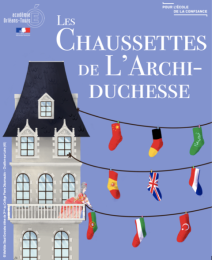 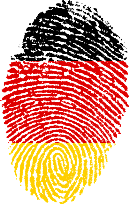 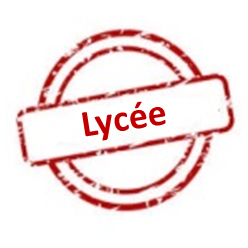 Concours « Les Chaussettes de l’Archiduchesse »ALLEMAND
Évaluateur 1 – 1ère manche – Virelangue  1Nom de l’équipe : ………………………………………………………………………………………………….Nom de l’équipe : ………………………………………………………………………………………………….Nom de l’équipe : ………………………………………………………………………………………………….Nom de l’équipe : ………………………………………………………………………………………………….Nom de l’équipe : ………………………………………………………………………………………………….Nom de l’équipe : ………………………………………………………………………………………………….Ulla und Ulrich umarmen sich unter einem uralten Ulmenbaum.Ulla und Ulrich umarmen sich unter einem uralten Ulmenbaum.Ulla und Ulrich umarmen sich unter einem uralten Ulmenbaum.Ulla und Ulrich umarmen sich unter einem uralten Ulmenbaum.Phonologie.................. / 4Ulla und Ulrich umarmen sich unter einem uralten Ulmenbaum.Ulla und Ulrich umarmen sich unter einem uralten Ulmenbaum.Ulla und Ulrich umarmen sich unter einem uralten Ulmenbaum.Ulla und Ulrich umarmen sich unter einem uralten Ulmenbaum.Articulation des sons.................. / 4Ulla und Ulrich umarmen sich unter einem uralten Ulmenbaum.Ulla und Ulrich umarmen sich unter einem uralten Ulmenbaum.Ulla und Ulrich umarmen sich unter einem uralten Ulmenbaum.Ulla und Ulrich umarmen sich unter einem uralten Ulmenbaum.Traits prosodiques.................. / 4Nom de l’équipe : ………………………………………………………………………………………………….Nom de l’équipe : ………………………………………………………………………………………………….Nom de l’équipe : ………………………………………………………………………………………………….Nom de l’équipe : ………………………………………………………………………………………………….Nom de l’équipe : ………………………………………………………………………………………………….Nom de l’équipe : ………………………………………………………………………………………………….Ulla und Ulrich umarmen sich unter einem uralten Ulmenbaum.Ulla und Ulrich umarmen sich unter einem uralten Ulmenbaum.Ulla und Ulrich umarmen sich unter einem uralten Ulmenbaum.Ulla und Ulrich umarmen sich unter einem uralten Ulmenbaum.Phonologie.................. / 4Ulla und Ulrich umarmen sich unter einem uralten Ulmenbaum.Ulla und Ulrich umarmen sich unter einem uralten Ulmenbaum.Ulla und Ulrich umarmen sich unter einem uralten Ulmenbaum.Ulla und Ulrich umarmen sich unter einem uralten Ulmenbaum.Articulation des sons.................. / 4Ulla und Ulrich umarmen sich unter einem uralten Ulmenbaum.Ulla und Ulrich umarmen sich unter einem uralten Ulmenbaum.Ulla und Ulrich umarmen sich unter einem uralten Ulmenbaum.Ulla und Ulrich umarmen sich unter einem uralten Ulmenbaum.Traits prosodiques.................. / 4Nom de l’équipe : ………………………………………………………………………………………………….Nom de l’équipe : ………………………………………………………………………………………………….Nom de l’équipe : ………………………………………………………………………………………………….Nom de l’équipe : ………………………………………………………………………………………………….Nom de l’équipe : ………………………………………………………………………………………………….Nom de l’équipe : ………………………………………………………………………………………………….Ulla und Ulrich umarmen sich unter einem uralten Ulmenbaum.Ulla und Ulrich umarmen sich unter einem uralten Ulmenbaum.Ulla und Ulrich umarmen sich unter einem uralten Ulmenbaum.Ulla und Ulrich umarmen sich unter einem uralten Ulmenbaum.Phonologie.................. / 4Ulla und Ulrich umarmen sich unter einem uralten Ulmenbaum.Ulla und Ulrich umarmen sich unter einem uralten Ulmenbaum.Ulla und Ulrich umarmen sich unter einem uralten Ulmenbaum.Ulla und Ulrich umarmen sich unter einem uralten Ulmenbaum.Articulation des sons.................. / 4Ulla und Ulrich umarmen sich unter einem uralten Ulmenbaum.Ulla und Ulrich umarmen sich unter einem uralten Ulmenbaum.Ulla und Ulrich umarmen sich unter einem uralten Ulmenbaum.Ulla und Ulrich umarmen sich unter einem uralten Ulmenbaum.Traits prosodiques.................. / 4Nom de l’équipe : ………………………………………………………………………………………………….Nom de l’équipe : ………………………………………………………………………………………………….Nom de l’équipe : ………………………………………………………………………………………………….Nom de l’équipe : ………………………………………………………………………………………………….Nom de l’équipe : ………………………………………………………………………………………………….Nom de l’équipe : ………………………………………………………………………………………………….Ulla und Ulrich umarmen sich unter einem uralten Ulmenbaum.Ulla und Ulrich umarmen sich unter einem uralten Ulmenbaum.Ulla und Ulrich umarmen sich unter einem uralten Ulmenbaum.Ulla und Ulrich umarmen sich unter einem uralten Ulmenbaum.Phonologie.................. / 4Ulla und Ulrich umarmen sich unter einem uralten Ulmenbaum.Ulla und Ulrich umarmen sich unter einem uralten Ulmenbaum.Ulla und Ulrich umarmen sich unter einem uralten Ulmenbaum.Ulla und Ulrich umarmen sich unter einem uralten Ulmenbaum.Articulation des sons.................. / 4Ulla und Ulrich umarmen sich unter einem uralten Ulmenbaum.Ulla und Ulrich umarmen sich unter einem uralten Ulmenbaum.Ulla und Ulrich umarmen sich unter einem uralten Ulmenbaum.Ulla und Ulrich umarmen sich unter einem uralten Ulmenbaum.Traits prosodiques.................. / 4Nom de l’équipe : ………………………………………………………………………………………………….Nom de l’équipe : ………………………………………………………………………………………………….Nom de l’équipe : ………………………………………………………………………………………………….Nom de l’équipe : ………………………………………………………………………………………………….Nom de l’équipe : ………………………………………………………………………………………………….Nom de l’équipe : ………………………………………………………………………………………………….Ulla und Ulrich umarmen sich unter einem uralten Ulmenbaum.Ulla und Ulrich umarmen sich unter einem uralten Ulmenbaum.Ulla und Ulrich umarmen sich unter einem uralten Ulmenbaum.Ulla und Ulrich umarmen sich unter einem uralten Ulmenbaum.Phonologie.................. / 4Ulla und Ulrich umarmen sich unter einem uralten Ulmenbaum.Ulla und Ulrich umarmen sich unter einem uralten Ulmenbaum.Ulla und Ulrich umarmen sich unter einem uralten Ulmenbaum.Ulla und Ulrich umarmen sich unter einem uralten Ulmenbaum.Articulation des sons.................. / 4Ulla und Ulrich umarmen sich unter einem uralten Ulmenbaum.Ulla und Ulrich umarmen sich unter einem uralten Ulmenbaum.Ulla und Ulrich umarmen sich unter einem uralten Ulmenbaum.Ulla und Ulrich umarmen sich unter einem uralten Ulmenbaum.Traits prosodiques.................. / 4Nom de l’équipe : ………………………………………………………………………………………………….Nom de l’équipe : ………………………………………………………………………………………………….Nom de l’équipe : ………………………………………………………………………………………………….Nom de l’équipe : ………………………………………………………………………………………………….Nom de l’équipe : ………………………………………………………………………………………………….Nom de l’équipe : ………………………………………………………………………………………………….Ulla und Ulrich umarmen sich unter einem uralten Ulmenbaum.Ulla und Ulrich umarmen sich unter einem uralten Ulmenbaum.Ulla und Ulrich umarmen sich unter einem uralten Ulmenbaum.Ulla und Ulrich umarmen sich unter einem uralten Ulmenbaum.Phonologie.................. / 4Ulla und Ulrich umarmen sich unter einem uralten Ulmenbaum.Ulla und Ulrich umarmen sich unter einem uralten Ulmenbaum.Ulla und Ulrich umarmen sich unter einem uralten Ulmenbaum.Ulla und Ulrich umarmen sich unter einem uralten Ulmenbaum.Articulation des sons.................. / 4Ulla und Ulrich umarmen sich unter einem uralten Ulmenbaum.Ulla und Ulrich umarmen sich unter einem uralten Ulmenbaum.Ulla und Ulrich umarmen sich unter einem uralten Ulmenbaum.Ulla und Ulrich umarmen sich unter einem uralten Ulmenbaum.Traits prosodiques.................. / 4Nom de l’équipe : ………………………………………………………………………………………………….Nom de l’équipe : ………………………………………………………………………………………………….Nom de l’équipe : ………………………………………………………………………………………………….Nom de l’équipe : ………………………………………………………………………………………………….Nom de l’équipe : ………………………………………………………………………………………………….Nom de l’équipe : ………………………………………………………………………………………………….Ulla und Ulrich umarmen sich unter einem uralten Ulmenbaum.Ulla und Ulrich umarmen sich unter einem uralten Ulmenbaum.Ulla und Ulrich umarmen sich unter einem uralten Ulmenbaum.Ulla und Ulrich umarmen sich unter einem uralten Ulmenbaum.Phonologie.................. / 4Ulla und Ulrich umarmen sich unter einem uralten Ulmenbaum.Ulla und Ulrich umarmen sich unter einem uralten Ulmenbaum.Ulla und Ulrich umarmen sich unter einem uralten Ulmenbaum.Ulla und Ulrich umarmen sich unter einem uralten Ulmenbaum.Articulation des sons.................. / 4Ulla und Ulrich umarmen sich unter einem uralten Ulmenbaum.Ulla und Ulrich umarmen sich unter einem uralten Ulmenbaum.Ulla und Ulrich umarmen sich unter einem uralten Ulmenbaum.Ulla und Ulrich umarmen sich unter einem uralten Ulmenbaum.Traits prosodiques.................. / 4Concours « Les Chaussettes de l’Archiduchesse »
ALLEMAND
Évaluateur 2 – 1ère manche – Virelangue  1Concours « Les Chaussettes de l’Archiduchesse »
ALLEMAND
Évaluateur 2 – 1ère manche – Virelangue  1Concours « Les Chaussettes de l’Archiduchesse »
ALLEMAND
Évaluateur 2 – 1ère manche – Virelangue  1Nom de l’équipe : ………………………………………………………………………………………………….Nom de l’équipe : ………………………………………………………………………………………………….Nom de l’équipe : ………………………………………………………………………………………………….Nom de l’équipe : ………………………………………………………………………………………………….Nom de l’équipe : ………………………………………………………………………………………………….Nom de l’équipe : ………………………………………………………………………………………………….Ulla und Ulrich umarmen sich unter einem uralten Ulmenbaum.Ulla und Ulrich umarmen sich unter einem uralten Ulmenbaum.Ulla und Ulrich umarmen sich unter einem uralten Ulmenbaum.Ulla und Ulrich umarmen sich unter einem uralten Ulmenbaum.Aisance.................. / 4Ulla und Ulrich umarmen sich unter einem uralten Ulmenbaum.Ulla und Ulrich umarmen sich unter einem uralten Ulmenbaum.Ulla und Ulrich umarmen sich unter einem uralten Ulmenbaum.Ulla und Ulrich umarmen sich unter einem uralten Ulmenbaum.Volume.................. / 4Ulla und Ulrich umarmen sich unter einem uralten Ulmenbaum.Ulla und Ulrich umarmen sich unter einem uralten Ulmenbaum.Ulla und Ulrich umarmen sich unter einem uralten Ulmenbaum.Ulla und Ulrich umarmen sich unter einem uralten Ulmenbaum.Nom de l’équipe : ………………………………………………………………………………………………….Nom de l’équipe : ………………………………………………………………………………………………….Nom de l’équipe : ………………………………………………………………………………………………….Nom de l’équipe : ………………………………………………………………………………………………….Nom de l’équipe : ………………………………………………………………………………………………….Nom de l’équipe : ………………………………………………………………………………………………….Ulla und Ulrich umarmen sich unter einem uralten Ulmenbaum.Ulla und Ulrich umarmen sich unter einem uralten Ulmenbaum.Ulla und Ulrich umarmen sich unter einem uralten Ulmenbaum.Ulla und Ulrich umarmen sich unter einem uralten Ulmenbaum.Aisance.................. / 4Ulla und Ulrich umarmen sich unter einem uralten Ulmenbaum.Ulla und Ulrich umarmen sich unter einem uralten Ulmenbaum.Ulla und Ulrich umarmen sich unter einem uralten Ulmenbaum.Ulla und Ulrich umarmen sich unter einem uralten Ulmenbaum.Volume.................. / 4Ulla und Ulrich umarmen sich unter einem uralten Ulmenbaum.Ulla und Ulrich umarmen sich unter einem uralten Ulmenbaum.Ulla und Ulrich umarmen sich unter einem uralten Ulmenbaum.Ulla und Ulrich umarmen sich unter einem uralten Ulmenbaum.Nom de l’équipe : ………………………………………………………………………………………………….Nom de l’équipe : ………………………………………………………………………………………………….Nom de l’équipe : ………………………………………………………………………………………………….Nom de l’équipe : ………………………………………………………………………………………………….Nom de l’équipe : ………………………………………………………………………………………………….Nom de l’équipe : ………………………………………………………………………………………………….Ulla und Ulrich umarmen sich unter einem uralten Ulmenbaum.Ulla und Ulrich umarmen sich unter einem uralten Ulmenbaum.Ulla und Ulrich umarmen sich unter einem uralten Ulmenbaum.Ulla und Ulrich umarmen sich unter einem uralten Ulmenbaum.Aisance.................. / 4Ulla und Ulrich umarmen sich unter einem uralten Ulmenbaum.Ulla und Ulrich umarmen sich unter einem uralten Ulmenbaum.Ulla und Ulrich umarmen sich unter einem uralten Ulmenbaum.Ulla und Ulrich umarmen sich unter einem uralten Ulmenbaum.Volume.................. / 4Ulla und Ulrich umarmen sich unter einem uralten Ulmenbaum.Ulla und Ulrich umarmen sich unter einem uralten Ulmenbaum.Ulla und Ulrich umarmen sich unter einem uralten Ulmenbaum.Ulla und Ulrich umarmen sich unter einem uralten Ulmenbaum.Nom de l’équipe : ………………………………………………………………………………………………….Nom de l’équipe : ………………………………………………………………………………………………….Nom de l’équipe : ………………………………………………………………………………………………….Nom de l’équipe : ………………………………………………………………………………………………….Nom de l’équipe : ………………………………………………………………………………………………….Nom de l’équipe : ………………………………………………………………………………………………….Ulla und Ulrich umarmen sich unter einem uralten Ulmenbaum.Ulla und Ulrich umarmen sich unter einem uralten Ulmenbaum.Ulla und Ulrich umarmen sich unter einem uralten Ulmenbaum.Ulla und Ulrich umarmen sich unter einem uralten Ulmenbaum.Aisance.................. / 4Ulla und Ulrich umarmen sich unter einem uralten Ulmenbaum.Ulla und Ulrich umarmen sich unter einem uralten Ulmenbaum.Ulla und Ulrich umarmen sich unter einem uralten Ulmenbaum.Ulla und Ulrich umarmen sich unter einem uralten Ulmenbaum.Volume.................. / 4Ulla und Ulrich umarmen sich unter einem uralten Ulmenbaum.Ulla und Ulrich umarmen sich unter einem uralten Ulmenbaum.Ulla und Ulrich umarmen sich unter einem uralten Ulmenbaum.Ulla und Ulrich umarmen sich unter einem uralten Ulmenbaum.Nom de l’équipe : ………………………………………………………………………………………………….Nom de l’équipe : ………………………………………………………………………………………………….Nom de l’équipe : ………………………………………………………………………………………………….Nom de l’équipe : ………………………………………………………………………………………………….Nom de l’équipe : ………………………………………………………………………………………………….Nom de l’équipe : ………………………………………………………………………………………………….Ulla und Ulrich umarmen sich unter einem uralten Ulmenbaum.Ulla und Ulrich umarmen sich unter einem uralten Ulmenbaum.Ulla und Ulrich umarmen sich unter einem uralten Ulmenbaum.Ulla und Ulrich umarmen sich unter einem uralten Ulmenbaum.Aisance.................. / 4Ulla und Ulrich umarmen sich unter einem uralten Ulmenbaum.Ulla und Ulrich umarmen sich unter einem uralten Ulmenbaum.Ulla und Ulrich umarmen sich unter einem uralten Ulmenbaum.Ulla und Ulrich umarmen sich unter einem uralten Ulmenbaum.Volume.................. / 4Ulla und Ulrich umarmen sich unter einem uralten Ulmenbaum.Ulla und Ulrich umarmen sich unter einem uralten Ulmenbaum.Ulla und Ulrich umarmen sich unter einem uralten Ulmenbaum.Ulla und Ulrich umarmen sich unter einem uralten Ulmenbaum.Nom de l’équipe : ………………………………………………………………………………………………….Nom de l’équipe : ………………………………………………………………………………………………….Nom de l’équipe : ………………………………………………………………………………………………….Nom de l’équipe : ………………………………………………………………………………………………….Nom de l’équipe : ………………………………………………………………………………………………….Nom de l’équipe : ………………………………………………………………………………………………….Ulla und Ulrich umarmen sich unter einem uralten Ulmenbaum.Ulla und Ulrich umarmen sich unter einem uralten Ulmenbaum.Ulla und Ulrich umarmen sich unter einem uralten Ulmenbaum.Ulla und Ulrich umarmen sich unter einem uralten Ulmenbaum.Aisance.................. / 4Ulla und Ulrich umarmen sich unter einem uralten Ulmenbaum.Ulla und Ulrich umarmen sich unter einem uralten Ulmenbaum.Ulla und Ulrich umarmen sich unter einem uralten Ulmenbaum.Ulla und Ulrich umarmen sich unter einem uralten Ulmenbaum.Volume.................. / 4Ulla und Ulrich umarmen sich unter einem uralten Ulmenbaum.Ulla und Ulrich umarmen sich unter einem uralten Ulmenbaum.Ulla und Ulrich umarmen sich unter einem uralten Ulmenbaum.Ulla und Ulrich umarmen sich unter einem uralten Ulmenbaum.Nom de l’équipe : ………………………………………………………………………………………………….Nom de l’équipe : ………………………………………………………………………………………………….Nom de l’équipe : ………………………………………………………………………………………………….Nom de l’équipe : ………………………………………………………………………………………………….Nom de l’équipe : ………………………………………………………………………………………………….Nom de l’équipe : ………………………………………………………………………………………………….Ulla und Ulrich umarmen sich unter einem uralten Ulmenbaum.Ulla und Ulrich umarmen sich unter einem uralten Ulmenbaum.Ulla und Ulrich umarmen sich unter einem uralten Ulmenbaum.Ulla und Ulrich umarmen sich unter einem uralten Ulmenbaum.Aisance.................. / 4Ulla und Ulrich umarmen sich unter einem uralten Ulmenbaum.Ulla und Ulrich umarmen sich unter einem uralten Ulmenbaum.Ulla und Ulrich umarmen sich unter einem uralten Ulmenbaum.Ulla und Ulrich umarmen sich unter einem uralten Ulmenbaum.Volume.................. / 4Ulla und Ulrich umarmen sich unter einem uralten Ulmenbaum.Ulla und Ulrich umarmen sich unter einem uralten Ulmenbaum.Ulla und Ulrich umarmen sich unter einem uralten Ulmenbaum.Ulla und Ulrich umarmen sich unter einem uralten Ulmenbaum.Concours « Les Chaussettes de l’Archiduchesse »
ALLEMAND
Évaluateur 1 – 1ère manche – Virelangue  2Concours « Les Chaussettes de l’Archiduchesse »
ALLEMAND
Évaluateur 1 – 1ère manche – Virelangue  2Concours « Les Chaussettes de l’Archiduchesse »
ALLEMAND
Évaluateur 1 – 1ère manche – Virelangue  2Nom de l’équipe : ………………………………………………………………………………………………….Nom de l’équipe : ………………………………………………………………………………………………….Nom de l’équipe : ………………………………………………………………………………………………….Nom de l’équipe : ………………………………………………………………………………………………….Nom de l’équipe : ………………………………………………………………………………………………….Nom de l’équipe : ………………………………………………………………………………………………….Der Mondschein schien schon schön.Der Mondschein schien schon schön.Der Mondschein schien schon schön.Der Mondschein schien schon schön.Phonologie.................. / 4Der Mondschein schien schon schön.Der Mondschein schien schon schön.Der Mondschein schien schon schön.Der Mondschein schien schon schön.Articulation des sons.................. / 4Der Mondschein schien schon schön.Der Mondschein schien schon schön.Der Mondschein schien schon schön.Der Mondschein schien schon schön.Traits prosodiques.................. / 4Nom de l’équipe : ………………………………………………………………………………………………….Nom de l’équipe : ………………………………………………………………………………………………….Nom de l’équipe : ………………………………………………………………………………………………….Nom de l’équipe : ………………………………………………………………………………………………….Nom de l’équipe : ………………………………………………………………………………………………….Nom de l’équipe : ………………………………………………………………………………………………….Der Mondschein schien schon schön.Der Mondschein schien schon schön.Der Mondschein schien schon schön.Der Mondschein schien schon schön.Phonologie.................. / 4Der Mondschein schien schon schön.Der Mondschein schien schon schön.Der Mondschein schien schon schön.Der Mondschein schien schon schön.Articulation des sons.................. / 4Der Mondschein schien schon schön.Der Mondschein schien schon schön.Der Mondschein schien schon schön.Der Mondschein schien schon schön.Traits prosodiques.................. / 4Nom de l’équipe : ………………………………………………………………………………………………….Nom de l’équipe : ………………………………………………………………………………………………….Nom de l’équipe : ………………………………………………………………………………………………….Nom de l’équipe : ………………………………………………………………………………………………….Nom de l’équipe : ………………………………………………………………………………………………….Nom de l’équipe : ………………………………………………………………………………………………….Der Mondschein schien schon schön.Der Mondschein schien schon schön.Der Mondschein schien schon schön.Der Mondschein schien schon schön.Phonologie.................. / 4Der Mondschein schien schon schön.Der Mondschein schien schon schön.Der Mondschein schien schon schön.Der Mondschein schien schon schön.Articulation des sons.................. / 4Der Mondschein schien schon schön.Der Mondschein schien schon schön.Der Mondschein schien schon schön.Der Mondschein schien schon schön.Traits prosodiques.................. / 4Nom de l’équipe : ………………………………………………………………………………………………….Nom de l’équipe : ………………………………………………………………………………………………….Nom de l’équipe : ………………………………………………………………………………………………….Nom de l’équipe : ………………………………………………………………………………………………….Nom de l’équipe : ………………………………………………………………………………………………….Nom de l’équipe : ………………………………………………………………………………………………….Der Mondschein schien schon schön.Der Mondschein schien schon schön.Der Mondschein schien schon schön.Der Mondschein schien schon schön.Phonologie.................. / 4Der Mondschein schien schon schön.Der Mondschein schien schon schön.Der Mondschein schien schon schön.Der Mondschein schien schon schön.Articulation des sons.................. / 4Der Mondschein schien schon schön.Der Mondschein schien schon schön.Der Mondschein schien schon schön.Der Mondschein schien schon schön.Traits prosodiques.................. / 4Nom de l’équipe : ………………………………………………………………………………………………….Nom de l’équipe : ………………………………………………………………………………………………….Nom de l’équipe : ………………………………………………………………………………………………….Nom de l’équipe : ………………………………………………………………………………………………….Nom de l’équipe : ………………………………………………………………………………………………….Nom de l’équipe : ………………………………………………………………………………………………….Der Mondschein schien schon schön.Der Mondschein schien schon schön.Der Mondschein schien schon schön.Der Mondschein schien schon schön.Phonologie.................. / 4Der Mondschein schien schon schön.Der Mondschein schien schon schön.Der Mondschein schien schon schön.Der Mondschein schien schon schön.Articulation des sons.................. / 4Der Mondschein schien schon schön.Der Mondschein schien schon schön.Der Mondschein schien schon schön.Der Mondschein schien schon schön.Traits prosodiques.................. / 4Nom de l’équipe : ………………………………………………………………………………………………….Nom de l’équipe : ………………………………………………………………………………………………….Nom de l’équipe : ………………………………………………………………………………………………….Nom de l’équipe : ………………………………………………………………………………………………….Nom de l’équipe : ………………………………………………………………………………………………….Nom de l’équipe : ………………………………………………………………………………………………….Der Mondschein schien schon schön.Der Mondschein schien schon schön.Der Mondschein schien schon schön.Der Mondschein schien schon schön.Phonologie.................. / 4Der Mondschein schien schon schön.Der Mondschein schien schon schön.Der Mondschein schien schon schön.Der Mondschein schien schon schön.Articulation des sons.................. / 4Der Mondschein schien schon schön.Der Mondschein schien schon schön.Der Mondschein schien schon schön.Der Mondschein schien schon schön.Traits prosodiques.................. / 4Nom de l’équipe : ………………………………………………………………………………………………….Nom de l’équipe : ………………………………………………………………………………………………….Nom de l’équipe : ………………………………………………………………………………………………….Nom de l’équipe : ………………………………………………………………………………………………….Nom de l’équipe : ………………………………………………………………………………………………….Nom de l’équipe : ………………………………………………………………………………………………….Der Mondschein schien schon schön.Der Mondschein schien schon schön.Der Mondschein schien schon schön.Der Mondschein schien schon schön.Phonologie.................. / 4Der Mondschein schien schon schön.Der Mondschein schien schon schön.Der Mondschein schien schon schön.Der Mondschein schien schon schön.Articulation des sons.................. / 4Der Mondschein schien schon schön.Der Mondschein schien schon schön.Der Mondschein schien schon schön.Der Mondschein schien schon schön.Traits prosodiques.................. / 4Concours « Les Chaussettes de l’Archiduchesse »
ALLEMAND
Évaluateur 2 – 1ère manche – Virelangue  2Concours « Les Chaussettes de l’Archiduchesse »
ALLEMAND
Évaluateur 2 – 1ère manche – Virelangue  2Concours « Les Chaussettes de l’Archiduchesse »
ALLEMAND
Évaluateur 2 – 1ère manche – Virelangue  2Nom de l’équipe : ………………………………………………………………………………………………….Nom de l’équipe : ………………………………………………………………………………………………….Nom de l’équipe : ………………………………………………………………………………………………….Nom de l’équipe : ………………………………………………………………………………………………….Nom de l’équipe : ………………………………………………………………………………………………….Nom de l’équipe : ………………………………………………………………………………………………….Der Mondschein schien schon schön.Der Mondschein schien schon schön.Der Mondschein schien schon schön.Der Mondschein schien schon schön.Aisance.................. / 4Der Mondschein schien schon schön.Der Mondschein schien schon schön.Der Mondschein schien schon schön.Der Mondschein schien schon schön.Volume.................. / 4Der Mondschein schien schon schön.Der Mondschein schien schon schön.Der Mondschein schien schon schön.Der Mondschein schien schon schön.Nom de l’équipe : ………………………………………………………………………………………………….Nom de l’équipe : ………………………………………………………………………………………………….Nom de l’équipe : ………………………………………………………………………………………………….Nom de l’équipe : ………………………………………………………………………………………………….Nom de l’équipe : ………………………………………………………………………………………………….Nom de l’équipe : ………………………………………………………………………………………………….Der Mondschein schien schon schön.Der Mondschein schien schon schön.Der Mondschein schien schon schön.Der Mondschein schien schon schön.Aisance.................. / 4Der Mondschein schien schon schön.Der Mondschein schien schon schön.Der Mondschein schien schon schön.Der Mondschein schien schon schön.Volume.................. / 4Der Mondschein schien schon schön.Der Mondschein schien schon schön.Der Mondschein schien schon schön.Der Mondschein schien schon schön.Nom de l’équipe : ………………………………………………………………………………………………….Nom de l’équipe : ………………………………………………………………………………………………….Nom de l’équipe : ………………………………………………………………………………………………….Nom de l’équipe : ………………………………………………………………………………………………….Nom de l’équipe : ………………………………………………………………………………………………….Nom de l’équipe : ………………………………………………………………………………………………….Der Mondschein schien schon schön.Der Mondschein schien schon schön.Der Mondschein schien schon schön.Der Mondschein schien schon schön.Aisance.................. / 4Der Mondschein schien schon schön.Der Mondschein schien schon schön.Der Mondschein schien schon schön.Der Mondschein schien schon schön.Volume.................. / 4Der Mondschein schien schon schön.Der Mondschein schien schon schön.Der Mondschein schien schon schön.Der Mondschein schien schon schön.Nom de l’équipe : ………………………………………………………………………………………………….Nom de l’équipe : ………………………………………………………………………………………………….Nom de l’équipe : ………………………………………………………………………………………………….Nom de l’équipe : ………………………………………………………………………………………………….Nom de l’équipe : ………………………………………………………………………………………………….Nom de l’équipe : ………………………………………………………………………………………………….Der Mondschein schien schon schön.Der Mondschein schien schon schön.Der Mondschein schien schon schön.Der Mondschein schien schon schön.Aisance.................. / 4Der Mondschein schien schon schön.Der Mondschein schien schon schön.Der Mondschein schien schon schön.Der Mondschein schien schon schön.Volume.................. / 4Der Mondschein schien schon schön.Der Mondschein schien schon schön.Der Mondschein schien schon schön.Der Mondschein schien schon schön.Nom de l’équipe : ………………………………………………………………………………………………….Nom de l’équipe : ………………………………………………………………………………………………….Nom de l’équipe : ………………………………………………………………………………………………….Nom de l’équipe : ………………………………………………………………………………………………….Nom de l’équipe : ………………………………………………………………………………………………….Nom de l’équipe : ………………………………………………………………………………………………….Der Mondschein schien schon schön.Der Mondschein schien schon schön.Der Mondschein schien schon schön.Der Mondschein schien schon schön.Aisance.................. / 4Der Mondschein schien schon schön.Der Mondschein schien schon schön.Der Mondschein schien schon schön.Der Mondschein schien schon schön.Volume.................. / 4Der Mondschein schien schon schön.Der Mondschein schien schon schön.Der Mondschein schien schon schön.Der Mondschein schien schon schön.Nom de l’équipe : ………………………………………………………………………………………………….Nom de l’équipe : ………………………………………………………………………………………………….Nom de l’équipe : ………………………………………………………………………………………………….Nom de l’équipe : ………………………………………………………………………………………………….Nom de l’équipe : ………………………………………………………………………………………………….Nom de l’équipe : ………………………………………………………………………………………………….Der Mondschein schien schon schön.Der Mondschein schien schon schön.Der Mondschein schien schon schön.Der Mondschein schien schon schön.Aisance.................. / 4Der Mondschein schien schon schön.Der Mondschein schien schon schön.Der Mondschein schien schon schön.Der Mondschein schien schon schön.Volume.................. / 4Der Mondschein schien schon schön.Der Mondschein schien schon schön.Der Mondschein schien schon schön.Der Mondschein schien schon schön.Nom de l’équipe : ………………………………………………………………………………………………….Nom de l’équipe : ………………………………………………………………………………………………….Nom de l’équipe : ………………………………………………………………………………………………….Nom de l’équipe : ………………………………………………………………………………………………….Nom de l’équipe : ………………………………………………………………………………………………….Nom de l’équipe : ………………………………………………………………………………………………….Der Mondschein schien schon schön.Der Mondschein schien schon schön.Der Mondschein schien schon schön.Der Mondschein schien schon schön.Aisance.................. / 4Der Mondschein schien schon schön.Der Mondschein schien schon schön.Der Mondschein schien schon schön.Der Mondschein schien schon schön.Volume.................. / 4Der Mondschein schien schon schön.Der Mondschein schien schon schön.Der Mondschein schien schon schön.Der Mondschein schien schon schön.Concours « Les Chaussettes de l’Archiduchesse »
ALLEMAND
Évaluateur 1 – 1ère manche – Virelangue  3Concours « Les Chaussettes de l’Archiduchesse »
ALLEMAND
Évaluateur 1 – 1ère manche – Virelangue  3Concours « Les Chaussettes de l’Archiduchesse »
ALLEMAND
Évaluateur 1 – 1ère manche – Virelangue  3Nom de l’équipe : ………………………………………………………………………………………………….Nom de l’équipe : ………………………………………………………………………………………………….Nom de l’équipe : ………………………………………………………………………………………………….Nom de l’équipe : ………………………………………………………………………………………………….Nom de l’équipe : ………………………………………………………………………………………………….Nom de l’équipe : ………………………………………………………………………………………………….Viktor verliert beim Volleyballspiel viele verrückte Volleybälle.Viktor verliert beim Volleyballspiel viele verrückte Volleybälle.Viktor verliert beim Volleyballspiel viele verrückte Volleybälle.Viktor verliert beim Volleyballspiel viele verrückte Volleybälle.Phonologie.................. / 4Viktor verliert beim Volleyballspiel viele verrückte Volleybälle.Viktor verliert beim Volleyballspiel viele verrückte Volleybälle.Viktor verliert beim Volleyballspiel viele verrückte Volleybälle.Viktor verliert beim Volleyballspiel viele verrückte Volleybälle.Articulation des sons.................. / 4Viktor verliert beim Volleyballspiel viele verrückte Volleybälle.Viktor verliert beim Volleyballspiel viele verrückte Volleybälle.Viktor verliert beim Volleyballspiel viele verrückte Volleybälle.Viktor verliert beim Volleyballspiel viele verrückte Volleybälle.Traits prosodiques.................. / 4Nom de l’équipe : ………………………………………………………………………………………………….Nom de l’équipe : ………………………………………………………………………………………………….Nom de l’équipe : ………………………………………………………………………………………………….Nom de l’équipe : ………………………………………………………………………………………………….Nom de l’équipe : ………………………………………………………………………………………………….Nom de l’équipe : ………………………………………………………………………………………………….Viktor verliert beim Volleyballspiel viele verrückte Volleybälle.Viktor verliert beim Volleyballspiel viele verrückte Volleybälle.Viktor verliert beim Volleyballspiel viele verrückte Volleybälle.Viktor verliert beim Volleyballspiel viele verrückte Volleybälle.Phonologie.................. / 4Viktor verliert beim Volleyballspiel viele verrückte Volleybälle.Viktor verliert beim Volleyballspiel viele verrückte Volleybälle.Viktor verliert beim Volleyballspiel viele verrückte Volleybälle.Viktor verliert beim Volleyballspiel viele verrückte Volleybälle.Articulation des sons.................. / 4Viktor verliert beim Volleyballspiel viele verrückte Volleybälle.Viktor verliert beim Volleyballspiel viele verrückte Volleybälle.Viktor verliert beim Volleyballspiel viele verrückte Volleybälle.Viktor verliert beim Volleyballspiel viele verrückte Volleybälle.Traits prosodiques.................. / 4Nom de l’équipe : ………………………………………………………………………………………………….Nom de l’équipe : ………………………………………………………………………………………………….Nom de l’équipe : ………………………………………………………………………………………………….Nom de l’équipe : ………………………………………………………………………………………………….Nom de l’équipe : ………………………………………………………………………………………………….Nom de l’équipe : ………………………………………………………………………………………………….Viktor verliert beim Volleyballspiel viele verrückte Volleybälle.Viktor verliert beim Volleyballspiel viele verrückte Volleybälle.Viktor verliert beim Volleyballspiel viele verrückte Volleybälle.Viktor verliert beim Volleyballspiel viele verrückte Volleybälle.Phonologie.................. / 4Viktor verliert beim Volleyballspiel viele verrückte Volleybälle.Viktor verliert beim Volleyballspiel viele verrückte Volleybälle.Viktor verliert beim Volleyballspiel viele verrückte Volleybälle.Viktor verliert beim Volleyballspiel viele verrückte Volleybälle.Articulation des sons.................. / 4Viktor verliert beim Volleyballspiel viele verrückte Volleybälle.Viktor verliert beim Volleyballspiel viele verrückte Volleybälle.Viktor verliert beim Volleyballspiel viele verrückte Volleybälle.Viktor verliert beim Volleyballspiel viele verrückte Volleybälle.Traits prosodiques.................. / 4Nom de l’équipe : ………………………………………………………………………………………………….Nom de l’équipe : ………………………………………………………………………………………………….Nom de l’équipe : ………………………………………………………………………………………………….Nom de l’équipe : ………………………………………………………………………………………………….Nom de l’équipe : ………………………………………………………………………………………………….Nom de l’équipe : ………………………………………………………………………………………………….Viktor verliert beim Volleyballspiel viele verrückte Volleybälle.Viktor verliert beim Volleyballspiel viele verrückte Volleybälle.Viktor verliert beim Volleyballspiel viele verrückte Volleybälle.Viktor verliert beim Volleyballspiel viele verrückte Volleybälle.Phonologie.................. / 4Viktor verliert beim Volleyballspiel viele verrückte Volleybälle.Viktor verliert beim Volleyballspiel viele verrückte Volleybälle.Viktor verliert beim Volleyballspiel viele verrückte Volleybälle.Viktor verliert beim Volleyballspiel viele verrückte Volleybälle.Articulation des sons.................. / 4Viktor verliert beim Volleyballspiel viele verrückte Volleybälle.Viktor verliert beim Volleyballspiel viele verrückte Volleybälle.Viktor verliert beim Volleyballspiel viele verrückte Volleybälle.Viktor verliert beim Volleyballspiel viele verrückte Volleybälle.Traits prosodiques.................. / 4Nom de l’équipe : ………………………………………………………………………………………………….Nom de l’équipe : ………………………………………………………………………………………………….Nom de l’équipe : ………………………………………………………………………………………………….Nom de l’équipe : ………………………………………………………………………………………………….Nom de l’équipe : ………………………………………………………………………………………………….Nom de l’équipe : ………………………………………………………………………………………………….Viktor verliert beim Volleyballspiel viele verrückte Volleybälle.Viktor verliert beim Volleyballspiel viele verrückte Volleybälle.Viktor verliert beim Volleyballspiel viele verrückte Volleybälle.Viktor verliert beim Volleyballspiel viele verrückte Volleybälle.Phonologie.................. / 4Viktor verliert beim Volleyballspiel viele verrückte Volleybälle.Viktor verliert beim Volleyballspiel viele verrückte Volleybälle.Viktor verliert beim Volleyballspiel viele verrückte Volleybälle.Viktor verliert beim Volleyballspiel viele verrückte Volleybälle.Articulation des sons.................. / 4Viktor verliert beim Volleyballspiel viele verrückte Volleybälle.Viktor verliert beim Volleyballspiel viele verrückte Volleybälle.Viktor verliert beim Volleyballspiel viele verrückte Volleybälle.Viktor verliert beim Volleyballspiel viele verrückte Volleybälle.Traits prosodiques.................. / 4Nom de l’équipe : ………………………………………………………………………………………………….Nom de l’équipe : ………………………………………………………………………………………………….Nom de l’équipe : ………………………………………………………………………………………………….Nom de l’équipe : ………………………………………………………………………………………………….Nom de l’équipe : ………………………………………………………………………………………………….Nom de l’équipe : ………………………………………………………………………………………………….Viktor verliert beim Volleyballspiel viele verrückte Volleybälle.Viktor verliert beim Volleyballspiel viele verrückte Volleybälle.Viktor verliert beim Volleyballspiel viele verrückte Volleybälle.Viktor verliert beim Volleyballspiel viele verrückte Volleybälle.Phonologie.................. / 4Viktor verliert beim Volleyballspiel viele verrückte Volleybälle.Viktor verliert beim Volleyballspiel viele verrückte Volleybälle.Viktor verliert beim Volleyballspiel viele verrückte Volleybälle.Viktor verliert beim Volleyballspiel viele verrückte Volleybälle.Articulation des sons.................. / 4Viktor verliert beim Volleyballspiel viele verrückte Volleybälle.Viktor verliert beim Volleyballspiel viele verrückte Volleybälle.Viktor verliert beim Volleyballspiel viele verrückte Volleybälle.Viktor verliert beim Volleyballspiel viele verrückte Volleybälle.Traits prosodiques.................. / 4Nom de l’équipe : ………………………………………………………………………………………………….Nom de l’équipe : ………………………………………………………………………………………………….Nom de l’équipe : ………………………………………………………………………………………………….Nom de l’équipe : ………………………………………………………………………………………………….Nom de l’équipe : ………………………………………………………………………………………………….Nom de l’équipe : ………………………………………………………………………………………………….Viktor verliert beim Volleyballspiel viele verrückte Volleybälle.Viktor verliert beim Volleyballspiel viele verrückte Volleybälle.Viktor verliert beim Volleyballspiel viele verrückte Volleybälle.Viktor verliert beim Volleyballspiel viele verrückte Volleybälle.Phonologie.................. / 4Viktor verliert beim Volleyballspiel viele verrückte Volleybälle.Viktor verliert beim Volleyballspiel viele verrückte Volleybälle.Viktor verliert beim Volleyballspiel viele verrückte Volleybälle.Viktor verliert beim Volleyballspiel viele verrückte Volleybälle.Articulation des sons.................. / 4Viktor verliert beim Volleyballspiel viele verrückte Volleybälle.Viktor verliert beim Volleyballspiel viele verrückte Volleybälle.Viktor verliert beim Volleyballspiel viele verrückte Volleybälle.Viktor verliert beim Volleyballspiel viele verrückte Volleybälle.Traits prosodiques.................. / 4Concours « Les Chaussettes de l’Archiduchesse »
ALLEMAND
Évaluateur 2 – 1ère manche – Virelangue  3Concours « Les Chaussettes de l’Archiduchesse »
ALLEMAND
Évaluateur 2 – 1ère manche – Virelangue  3Concours « Les Chaussettes de l’Archiduchesse »
ALLEMAND
Évaluateur 2 – 1ère manche – Virelangue  3Nom de l’équipe : ………………………………………………………………………………………………….Nom de l’équipe : ………………………………………………………………………………………………….Nom de l’équipe : ………………………………………………………………………………………………….Nom de l’équipe : ………………………………………………………………………………………………….Nom de l’équipe : ………………………………………………………………………………………………….Nom de l’équipe : ………………………………………………………………………………………………….Viktor verliert beim Volleyballspiel viele verrückte Volleybälle.Viktor verliert beim Volleyballspiel viele verrückte Volleybälle.Viktor verliert beim Volleyballspiel viele verrückte Volleybälle.Viktor verliert beim Volleyballspiel viele verrückte Volleybälle.Aisance.................. / 4Viktor verliert beim Volleyballspiel viele verrückte Volleybälle.Viktor verliert beim Volleyballspiel viele verrückte Volleybälle.Viktor verliert beim Volleyballspiel viele verrückte Volleybälle.Viktor verliert beim Volleyballspiel viele verrückte Volleybälle.Volume.................. / 4Viktor verliert beim Volleyballspiel viele verrückte Volleybälle.Viktor verliert beim Volleyballspiel viele verrückte Volleybälle.Viktor verliert beim Volleyballspiel viele verrückte Volleybälle.Viktor verliert beim Volleyballspiel viele verrückte Volleybälle.Nom de l’équipe : ………………………………………………………………………………………………….Nom de l’équipe : ………………………………………………………………………………………………….Nom de l’équipe : ………………………………………………………………………………………………….Nom de l’équipe : ………………………………………………………………………………………………….Nom de l’équipe : ………………………………………………………………………………………………….Nom de l’équipe : ………………………………………………………………………………………………….Viktor verliert beim Volleyballspiel viele verrückte Volleybälle.Viktor verliert beim Volleyballspiel viele verrückte Volleybälle.Viktor verliert beim Volleyballspiel viele verrückte Volleybälle.Viktor verliert beim Volleyballspiel viele verrückte Volleybälle.Aisance.................. / 4Viktor verliert beim Volleyballspiel viele verrückte Volleybälle.Viktor verliert beim Volleyballspiel viele verrückte Volleybälle.Viktor verliert beim Volleyballspiel viele verrückte Volleybälle.Viktor verliert beim Volleyballspiel viele verrückte Volleybälle.Volume.................. / 4Viktor verliert beim Volleyballspiel viele verrückte Volleybälle.Viktor verliert beim Volleyballspiel viele verrückte Volleybälle.Viktor verliert beim Volleyballspiel viele verrückte Volleybälle.Viktor verliert beim Volleyballspiel viele verrückte Volleybälle.Nom de l’équipe : ………………………………………………………………………………………………….Nom de l’équipe : ………………………………………………………………………………………………….Nom de l’équipe : ………………………………………………………………………………………………….Nom de l’équipe : ………………………………………………………………………………………………….Nom de l’équipe : ………………………………………………………………………………………………….Nom de l’équipe : ………………………………………………………………………………………………….Viktor verliert beim Volleyballspiel viele verrückte Volleybälle.Viktor verliert beim Volleyballspiel viele verrückte Volleybälle.Viktor verliert beim Volleyballspiel viele verrückte Volleybälle.Viktor verliert beim Volleyballspiel viele verrückte Volleybälle.Aisance.................. / 4Viktor verliert beim Volleyballspiel viele verrückte Volleybälle.Viktor verliert beim Volleyballspiel viele verrückte Volleybälle.Viktor verliert beim Volleyballspiel viele verrückte Volleybälle.Viktor verliert beim Volleyballspiel viele verrückte Volleybälle.Volume.................. / 4Viktor verliert beim Volleyballspiel viele verrückte Volleybälle.Viktor verliert beim Volleyballspiel viele verrückte Volleybälle.Viktor verliert beim Volleyballspiel viele verrückte Volleybälle.Viktor verliert beim Volleyballspiel viele verrückte Volleybälle.Nom de l’équipe : ………………………………………………………………………………………………….Nom de l’équipe : ………………………………………………………………………………………………….Nom de l’équipe : ………………………………………………………………………………………………….Nom de l’équipe : ………………………………………………………………………………………………….Nom de l’équipe : ………………………………………………………………………………………………….Nom de l’équipe : ………………………………………………………………………………………………….Viktor verliert beim Volleyballspiel viele verrückte Volleybälle.Viktor verliert beim Volleyballspiel viele verrückte Volleybälle.Viktor verliert beim Volleyballspiel viele verrückte Volleybälle.Viktor verliert beim Volleyballspiel viele verrückte Volleybälle.Aisance.................. / 4Viktor verliert beim Volleyballspiel viele verrückte Volleybälle.Viktor verliert beim Volleyballspiel viele verrückte Volleybälle.Viktor verliert beim Volleyballspiel viele verrückte Volleybälle.Viktor verliert beim Volleyballspiel viele verrückte Volleybälle.Volume.................. / 4Viktor verliert beim Volleyballspiel viele verrückte Volleybälle.Viktor verliert beim Volleyballspiel viele verrückte Volleybälle.Viktor verliert beim Volleyballspiel viele verrückte Volleybälle.Viktor verliert beim Volleyballspiel viele verrückte Volleybälle.Nom de l’équipe : ………………………………………………………………………………………………….Nom de l’équipe : ………………………………………………………………………………………………….Nom de l’équipe : ………………………………………………………………………………………………….Nom de l’équipe : ………………………………………………………………………………………………….Nom de l’équipe : ………………………………………………………………………………………………….Nom de l’équipe : ………………………………………………………………………………………………….Viktor verliert beim Volleyballspiel viele verrückte Volleybälle.Viktor verliert beim Volleyballspiel viele verrückte Volleybälle.Viktor verliert beim Volleyballspiel viele verrückte Volleybälle.Viktor verliert beim Volleyballspiel viele verrückte Volleybälle.Aisance.................. / 4Viktor verliert beim Volleyballspiel viele verrückte Volleybälle.Viktor verliert beim Volleyballspiel viele verrückte Volleybälle.Viktor verliert beim Volleyballspiel viele verrückte Volleybälle.Viktor verliert beim Volleyballspiel viele verrückte Volleybälle.Volume.................. / 4Viktor verliert beim Volleyballspiel viele verrückte Volleybälle.Viktor verliert beim Volleyballspiel viele verrückte Volleybälle.Viktor verliert beim Volleyballspiel viele verrückte Volleybälle.Viktor verliert beim Volleyballspiel viele verrückte Volleybälle.Nom de l’équipe : ………………………………………………………………………………………………….Nom de l’équipe : ………………………………………………………………………………………………….Nom de l’équipe : ………………………………………………………………………………………………….Nom de l’équipe : ………………………………………………………………………………………………….Nom de l’équipe : ………………………………………………………………………………………………….Nom de l’équipe : ………………………………………………………………………………………………….Viktor verliert beim Volleyballspiel viele verrückte Volleybälle.Viktor verliert beim Volleyballspiel viele verrückte Volleybälle.Viktor verliert beim Volleyballspiel viele verrückte Volleybälle.Viktor verliert beim Volleyballspiel viele verrückte Volleybälle.Aisance.................. / 4Viktor verliert beim Volleyballspiel viele verrückte Volleybälle.Viktor verliert beim Volleyballspiel viele verrückte Volleybälle.Viktor verliert beim Volleyballspiel viele verrückte Volleybälle.Viktor verliert beim Volleyballspiel viele verrückte Volleybälle.Volume.................. / 4Viktor verliert beim Volleyballspiel viele verrückte Volleybälle.Viktor verliert beim Volleyballspiel viele verrückte Volleybälle.Viktor verliert beim Volleyballspiel viele verrückte Volleybälle.Viktor verliert beim Volleyballspiel viele verrückte Volleybälle.Nom de l’équipe : ………………………………………………………………………………………………….Nom de l’équipe : ………………………………………………………………………………………………….Nom de l’équipe : ………………………………………………………………………………………………….Nom de l’équipe : ………………………………………………………………………………………………….Nom de l’équipe : ………………………………………………………………………………………………….Nom de l’équipe : ………………………………………………………………………………………………….Viktor verliert beim Volleyballspiel viele verrückte Volleybälle.Viktor verliert beim Volleyballspiel viele verrückte Volleybälle.Viktor verliert beim Volleyballspiel viele verrückte Volleybälle.Viktor verliert beim Volleyballspiel viele verrückte Volleybälle.Aisance.................. / 4Viktor verliert beim Volleyballspiel viele verrückte Volleybälle.Viktor verliert beim Volleyballspiel viele verrückte Volleybälle.Viktor verliert beim Volleyballspiel viele verrückte Volleybälle.Viktor verliert beim Volleyballspiel viele verrückte Volleybälle.Volume.................. / 4Viktor verliert beim Volleyballspiel viele verrückte Volleybälle.Viktor verliert beim Volleyballspiel viele verrückte Volleybälle.Viktor verliert beim Volleyballspiel viele verrückte Volleybälle.Viktor verliert beim Volleyballspiel viele verrückte Volleybälle.Concours « Les Chaussettes de l’Archiduchesse »
ALLEMAND
Évaluateur 1 – 2ème manche – Virelangue  1Concours « Les Chaussettes de l’Archiduchesse »
ALLEMAND
Évaluateur 1 – 2ème manche – Virelangue  1Concours « Les Chaussettes de l’Archiduchesse »
ALLEMAND
Évaluateur 1 – 2ème manche – Virelangue  1Nom de l’équipe : ………………………………………………………………………………………………….Nom de l’équipe : ………………………………………………………………………………………………….Nom de l’équipe : ………………………………………………………………………………………………….Nom de l’équipe : ………………………………………………………………………………………………….Nom de l’équipe : ………………………………………………………………………………………………….Nom de l’équipe : ………………………………………………………………………………………………….Weißt du das, dass das "das" das meistgebrauchte Wort im Satz ist?Weißt du das, dass das "das" das meistgebrauchte Wort im Satz ist?Weißt du das, dass das "das" das meistgebrauchte Wort im Satz ist?Weißt du das, dass das "das" das meistgebrauchte Wort im Satz ist?Phonologie.................. / 4Weißt du das, dass das "das" das meistgebrauchte Wort im Satz ist?Weißt du das, dass das "das" das meistgebrauchte Wort im Satz ist?Weißt du das, dass das "das" das meistgebrauchte Wort im Satz ist?Weißt du das, dass das "das" das meistgebrauchte Wort im Satz ist?Articulation des sons.................. / 4Weißt du das, dass das "das" das meistgebrauchte Wort im Satz ist?Weißt du das, dass das "das" das meistgebrauchte Wort im Satz ist?Weißt du das, dass das "das" das meistgebrauchte Wort im Satz ist?Weißt du das, dass das "das" das meistgebrauchte Wort im Satz ist?Traits prosodiques.................. / 4Nom de l’équipe : ………………………………………………………………………………………………….Nom de l’équipe : ………………………………………………………………………………………………….Nom de l’équipe : ………………………………………………………………………………………………….Nom de l’équipe : ………………………………………………………………………………………………….Nom de l’équipe : ………………………………………………………………………………………………….Nom de l’équipe : ………………………………………………………………………………………………….Weißt du das, dass das "das" das meistgebrauchte Wort im Satz ist?Weißt du das, dass das "das" das meistgebrauchte Wort im Satz ist?Weißt du das, dass das "das" das meistgebrauchte Wort im Satz ist?Weißt du das, dass das "das" das meistgebrauchte Wort im Satz ist?Phonologie.................. / 4Weißt du das, dass das "das" das meistgebrauchte Wort im Satz ist?Weißt du das, dass das "das" das meistgebrauchte Wort im Satz ist?Weißt du das, dass das "das" das meistgebrauchte Wort im Satz ist?Weißt du das, dass das "das" das meistgebrauchte Wort im Satz ist?Articulation des sons.................. / 4Weißt du das, dass das "das" das meistgebrauchte Wort im Satz ist?Weißt du das, dass das "das" das meistgebrauchte Wort im Satz ist?Weißt du das, dass das "das" das meistgebrauchte Wort im Satz ist?Weißt du das, dass das "das" das meistgebrauchte Wort im Satz ist?Traits prosodiques.................. / 4Nom de l’équipe : ………………………………………………………………………………………………….Nom de l’équipe : ………………………………………………………………………………………………….Nom de l’équipe : ………………………………………………………………………………………………….Nom de l’équipe : ………………………………………………………………………………………………….Nom de l’équipe : ………………………………………………………………………………………………….Nom de l’équipe : ………………………………………………………………………………………………….Weißt du das, dass das "das" das meistgebrauchte Wort im Satz ist?Weißt du das, dass das "das" das meistgebrauchte Wort im Satz ist?Weißt du das, dass das "das" das meistgebrauchte Wort im Satz ist?Weißt du das, dass das "das" das meistgebrauchte Wort im Satz ist?Phonologie.................. / 4Weißt du das, dass das "das" das meistgebrauchte Wort im Satz ist?Weißt du das, dass das "das" das meistgebrauchte Wort im Satz ist?Weißt du das, dass das "das" das meistgebrauchte Wort im Satz ist?Weißt du das, dass das "das" das meistgebrauchte Wort im Satz ist?Articulation des sons.................. / 4Weißt du das, dass das "das" das meistgebrauchte Wort im Satz ist?Weißt du das, dass das "das" das meistgebrauchte Wort im Satz ist?Weißt du das, dass das "das" das meistgebrauchte Wort im Satz ist?Weißt du das, dass das "das" das meistgebrauchte Wort im Satz ist?Traits prosodiques.................. / 4Nom de l’équipe : ………………………………………………………………………………………………….Nom de l’équipe : ………………………………………………………………………………………………….Nom de l’équipe : ………………………………………………………………………………………………….Nom de l’équipe : ………………………………………………………………………………………………….Nom de l’équipe : ………………………………………………………………………………………………….Nom de l’équipe : ………………………………………………………………………………………………….Weißt du das, dass das "das" das meistgebrauchte Wort im Satz ist?Weißt du das, dass das "das" das meistgebrauchte Wort im Satz ist?Weißt du das, dass das "das" das meistgebrauchte Wort im Satz ist?Weißt du das, dass das "das" das meistgebrauchte Wort im Satz ist?Phonologie.................. / 4Weißt du das, dass das "das" das meistgebrauchte Wort im Satz ist?Weißt du das, dass das "das" das meistgebrauchte Wort im Satz ist?Weißt du das, dass das "das" das meistgebrauchte Wort im Satz ist?Weißt du das, dass das "das" das meistgebrauchte Wort im Satz ist?Articulation des sons.................. / 4Weißt du das, dass das "das" das meistgebrauchte Wort im Satz ist?Weißt du das, dass das "das" das meistgebrauchte Wort im Satz ist?Weißt du das, dass das "das" das meistgebrauchte Wort im Satz ist?Weißt du das, dass das "das" das meistgebrauchte Wort im Satz ist?Traits prosodiques.................. / 4Nom de l’équipe : ………………………………………………………………………………………………….Nom de l’équipe : ………………………………………………………………………………………………….Nom de l’équipe : ………………………………………………………………………………………………….Nom de l’équipe : ………………………………………………………………………………………………….Nom de l’équipe : ………………………………………………………………………………………………….Nom de l’équipe : ………………………………………………………………………………………………….Weißt du das, dass das "das" das meistgebrauchte Wort im Satz ist?Weißt du das, dass das "das" das meistgebrauchte Wort im Satz ist?Weißt du das, dass das "das" das meistgebrauchte Wort im Satz ist?Weißt du das, dass das "das" das meistgebrauchte Wort im Satz ist?Phonologie.................. / 4Weißt du das, dass das "das" das meistgebrauchte Wort im Satz ist?Weißt du das, dass das "das" das meistgebrauchte Wort im Satz ist?Weißt du das, dass das "das" das meistgebrauchte Wort im Satz ist?Weißt du das, dass das "das" das meistgebrauchte Wort im Satz ist?Articulation des sons.................. / 4Weißt du das, dass das "das" das meistgebrauchte Wort im Satz ist?Weißt du das, dass das "das" das meistgebrauchte Wort im Satz ist?Weißt du das, dass das "das" das meistgebrauchte Wort im Satz ist?Weißt du das, dass das "das" das meistgebrauchte Wort im Satz ist?Traits prosodiques.................. / 4Nom de l’équipe : ………………………………………………………………………………………………….Nom de l’équipe : ………………………………………………………………………………………………….Nom de l’équipe : ………………………………………………………………………………………………….Nom de l’équipe : ………………………………………………………………………………………………….Nom de l’équipe : ………………………………………………………………………………………………….Nom de l’équipe : ………………………………………………………………………………………………….Weißt du das, dass das "das" das meistgebrauchte Wort im Satz ist?Weißt du das, dass das "das" das meistgebrauchte Wort im Satz ist?Weißt du das, dass das "das" das meistgebrauchte Wort im Satz ist?Weißt du das, dass das "das" das meistgebrauchte Wort im Satz ist?Phonologie.................. / 4Weißt du das, dass das "das" das meistgebrauchte Wort im Satz ist?Weißt du das, dass das "das" das meistgebrauchte Wort im Satz ist?Weißt du das, dass das "das" das meistgebrauchte Wort im Satz ist?Weißt du das, dass das "das" das meistgebrauchte Wort im Satz ist?Articulation des sons.................. / 4Weißt du das, dass das "das" das meistgebrauchte Wort im Satz ist?Weißt du das, dass das "das" das meistgebrauchte Wort im Satz ist?Weißt du das, dass das "das" das meistgebrauchte Wort im Satz ist?Weißt du das, dass das "das" das meistgebrauchte Wort im Satz ist?Traits prosodiques.................. / 4Nom de l’équipe : ………………………………………………………………………………………………….Nom de l’équipe : ………………………………………………………………………………………………….Nom de l’équipe : ………………………………………………………………………………………………….Nom de l’équipe : ………………………………………………………………………………………………….Nom de l’équipe : ………………………………………………………………………………………………….Nom de l’équipe : ………………………………………………………………………………………………….Weißt du das, dass das "das" das meistgebrauchte Wort im Satz ist?Weißt du das, dass das "das" das meistgebrauchte Wort im Satz ist?Weißt du das, dass das "das" das meistgebrauchte Wort im Satz ist?Weißt du das, dass das "das" das meistgebrauchte Wort im Satz ist?Phonologie.................. / 4Weißt du das, dass das "das" das meistgebrauchte Wort im Satz ist?Weißt du das, dass das "das" das meistgebrauchte Wort im Satz ist?Weißt du das, dass das "das" das meistgebrauchte Wort im Satz ist?Weißt du das, dass das "das" das meistgebrauchte Wort im Satz ist?Articulation des sons.................. / 4Weißt du das, dass das "das" das meistgebrauchte Wort im Satz ist?Weißt du das, dass das "das" das meistgebrauchte Wort im Satz ist?Weißt du das, dass das "das" das meistgebrauchte Wort im Satz ist?Weißt du das, dass das "das" das meistgebrauchte Wort im Satz ist?Traits prosodiques.................. / 4Concours « Les Chaussettes de l’Archiduchesse »
ALLEMAND
Évaluateur 2 – 2ème manche – Virelangue  1Concours « Les Chaussettes de l’Archiduchesse »
ALLEMAND
Évaluateur 2 – 2ème manche – Virelangue  1Concours « Les Chaussettes de l’Archiduchesse »
ALLEMAND
Évaluateur 2 – 2ème manche – Virelangue  1Nom de l’équipe : ………………………………………………………………………………………………….Nom de l’équipe : ………………………………………………………………………………………………….Nom de l’équipe : ………………………………………………………………………………………………….Nom de l’équipe : ………………………………………………………………………………………………….Nom de l’équipe : ………………………………………………………………………………………………….Nom de l’équipe : ………………………………………………………………………………………………….Weißt du das, dass das "das" das meistgebrauchte Wort im Satz ist?Weißt du das, dass das "das" das meistgebrauchte Wort im Satz ist?Weißt du das, dass das "das" das meistgebrauchte Wort im Satz ist?Weißt du das, dass das "das" das meistgebrauchte Wort im Satz ist?Aisance.................. / 4Weißt du das, dass das "das" das meistgebrauchte Wort im Satz ist?Weißt du das, dass das "das" das meistgebrauchte Wort im Satz ist?Weißt du das, dass das "das" das meistgebrauchte Wort im Satz ist?Weißt du das, dass das "das" das meistgebrauchte Wort im Satz ist?Volume.................. / 4Weißt du das, dass das "das" das meistgebrauchte Wort im Satz ist?Weißt du das, dass das "das" das meistgebrauchte Wort im Satz ist?Weißt du das, dass das "das" das meistgebrauchte Wort im Satz ist?Weißt du das, dass das "das" das meistgebrauchte Wort im Satz ist?Nom de l’équipe : ………………………………………………………………………………………………….Nom de l’équipe : ………………………………………………………………………………………………….Nom de l’équipe : ………………………………………………………………………………………………….Nom de l’équipe : ………………………………………………………………………………………………….Nom de l’équipe : ………………………………………………………………………………………………….Nom de l’équipe : ………………………………………………………………………………………………….Weißt du das, dass das "das" das meistgebrauchte Wort im Satz ist?Weißt du das, dass das "das" das meistgebrauchte Wort im Satz ist?Weißt du das, dass das "das" das meistgebrauchte Wort im Satz ist?Weißt du das, dass das "das" das meistgebrauchte Wort im Satz ist?Aisance.................. / 4Weißt du das, dass das "das" das meistgebrauchte Wort im Satz ist?Weißt du das, dass das "das" das meistgebrauchte Wort im Satz ist?Weißt du das, dass das "das" das meistgebrauchte Wort im Satz ist?Weißt du das, dass das "das" das meistgebrauchte Wort im Satz ist?Volume.................. / 4Weißt du das, dass das "das" das meistgebrauchte Wort im Satz ist?Weißt du das, dass das "das" das meistgebrauchte Wort im Satz ist?Weißt du das, dass das "das" das meistgebrauchte Wort im Satz ist?Weißt du das, dass das "das" das meistgebrauchte Wort im Satz ist?Nom de l’équipe : ………………………………………………………………………………………………….Nom de l’équipe : ………………………………………………………………………………………………….Nom de l’équipe : ………………………………………………………………………………………………….Nom de l’équipe : ………………………………………………………………………………………………….Nom de l’équipe : ………………………………………………………………………………………………….Nom de l’équipe : ………………………………………………………………………………………………….Weißt du das, dass das "das" das meistgebrauchte Wort im Satz ist?Weißt du das, dass das "das" das meistgebrauchte Wort im Satz ist?Weißt du das, dass das "das" das meistgebrauchte Wort im Satz ist?Weißt du das, dass das "das" das meistgebrauchte Wort im Satz ist?Aisance.................. / 4Weißt du das, dass das "das" das meistgebrauchte Wort im Satz ist?Weißt du das, dass das "das" das meistgebrauchte Wort im Satz ist?Weißt du das, dass das "das" das meistgebrauchte Wort im Satz ist?Weißt du das, dass das "das" das meistgebrauchte Wort im Satz ist?Volume.................. / 4Weißt du das, dass das "das" das meistgebrauchte Wort im Satz ist?Weißt du das, dass das "das" das meistgebrauchte Wort im Satz ist?Weißt du das, dass das "das" das meistgebrauchte Wort im Satz ist?Weißt du das, dass das "das" das meistgebrauchte Wort im Satz ist?Nom de l’équipe : ………………………………………………………………………………………………….Nom de l’équipe : ………………………………………………………………………………………………….Nom de l’équipe : ………………………………………………………………………………………………….Nom de l’équipe : ………………………………………………………………………………………………….Nom de l’équipe : ………………………………………………………………………………………………….Nom de l’équipe : ………………………………………………………………………………………………….Weißt du das, dass das "das" das meistgebrauchte Wort im Satz ist?Weißt du das, dass das "das" das meistgebrauchte Wort im Satz ist?Weißt du das, dass das "das" das meistgebrauchte Wort im Satz ist?Weißt du das, dass das "das" das meistgebrauchte Wort im Satz ist?Aisance.................. / 4Weißt du das, dass das "das" das meistgebrauchte Wort im Satz ist?Weißt du das, dass das "das" das meistgebrauchte Wort im Satz ist?Weißt du das, dass das "das" das meistgebrauchte Wort im Satz ist?Weißt du das, dass das "das" das meistgebrauchte Wort im Satz ist?Volume.................. / 4Weißt du das, dass das "das" das meistgebrauchte Wort im Satz ist?Weißt du das, dass das "das" das meistgebrauchte Wort im Satz ist?Weißt du das, dass das "das" das meistgebrauchte Wort im Satz ist?Weißt du das, dass das "das" das meistgebrauchte Wort im Satz ist?Nom de l’équipe : ………………………………………………………………………………………………….Nom de l’équipe : ………………………………………………………………………………………………….Nom de l’équipe : ………………………………………………………………………………………………….Nom de l’équipe : ………………………………………………………………………………………………….Nom de l’équipe : ………………………………………………………………………………………………….Nom de l’équipe : ………………………………………………………………………………………………….Weißt du das, dass das "das" das meistgebrauchte Wort im Satz ist?Weißt du das, dass das "das" das meistgebrauchte Wort im Satz ist?Weißt du das, dass das "das" das meistgebrauchte Wort im Satz ist?Weißt du das, dass das "das" das meistgebrauchte Wort im Satz ist?Aisance.................. / 4Weißt du das, dass das "das" das meistgebrauchte Wort im Satz ist?Weißt du das, dass das "das" das meistgebrauchte Wort im Satz ist?Weißt du das, dass das "das" das meistgebrauchte Wort im Satz ist?Weißt du das, dass das "das" das meistgebrauchte Wort im Satz ist?Volume.................. / 4Weißt du das, dass das "das" das meistgebrauchte Wort im Satz ist?Weißt du das, dass das "das" das meistgebrauchte Wort im Satz ist?Weißt du das, dass das "das" das meistgebrauchte Wort im Satz ist?Weißt du das, dass das "das" das meistgebrauchte Wort im Satz ist?Nom de l’équipe : ………………………………………………………………………………………………….Nom de l’équipe : ………………………………………………………………………………………………….Nom de l’équipe : ………………………………………………………………………………………………….Nom de l’équipe : ………………………………………………………………………………………………….Nom de l’équipe : ………………………………………………………………………………………………….Nom de l’équipe : ………………………………………………………………………………………………….Weißt du das, dass das "das" das meistgebrauchte Wort im Satz ist?Weißt du das, dass das "das" das meistgebrauchte Wort im Satz ist?Weißt du das, dass das "das" das meistgebrauchte Wort im Satz ist?Weißt du das, dass das "das" das meistgebrauchte Wort im Satz ist?Aisance.................. / 4Weißt du das, dass das "das" das meistgebrauchte Wort im Satz ist?Weißt du das, dass das "das" das meistgebrauchte Wort im Satz ist?Weißt du das, dass das "das" das meistgebrauchte Wort im Satz ist?Weißt du das, dass das "das" das meistgebrauchte Wort im Satz ist?Volume.................. / 4Weißt du das, dass das "das" das meistgebrauchte Wort im Satz ist?Weißt du das, dass das "das" das meistgebrauchte Wort im Satz ist?Weißt du das, dass das "das" das meistgebrauchte Wort im Satz ist?Weißt du das, dass das "das" das meistgebrauchte Wort im Satz ist?Nom de l’équipe : ………………………………………………………………………………………………….Nom de l’équipe : ………………………………………………………………………………………………….Nom de l’équipe : ………………………………………………………………………………………………….Nom de l’équipe : ………………………………………………………………………………………………….Nom de l’équipe : ………………………………………………………………………………………………….Nom de l’équipe : ………………………………………………………………………………………………….Weißt du das, dass das "das" das meistgebrauchte Wort im Satz ist?Weißt du das, dass das "das" das meistgebrauchte Wort im Satz ist?Weißt du das, dass das "das" das meistgebrauchte Wort im Satz ist?Weißt du das, dass das "das" das meistgebrauchte Wort im Satz ist?Aisance.................. / 4Weißt du das, dass das "das" das meistgebrauchte Wort im Satz ist?Weißt du das, dass das "das" das meistgebrauchte Wort im Satz ist?Weißt du das, dass das "das" das meistgebrauchte Wort im Satz ist?Weißt du das, dass das "das" das meistgebrauchte Wort im Satz ist?Volume.................. / 4Weißt du das, dass das "das" das meistgebrauchte Wort im Satz ist?Weißt du das, dass das "das" das meistgebrauchte Wort im Satz ist?Weißt du das, dass das "das" das meistgebrauchte Wort im Satz ist?Weißt du das, dass das "das" das meistgebrauchte Wort im Satz ist?Concours « Les Chaussettes de l’Archiduchesse »
ALLEMAND
Évaluateur 1 – 2ème manche – Virelangue  2Concours « Les Chaussettes de l’Archiduchesse »
ALLEMAND
Évaluateur 1 – 2ème manche – Virelangue  2Concours « Les Chaussettes de l’Archiduchesse »
ALLEMAND
Évaluateur 1 – 2ème manche – Virelangue  2Nom de l’équipe : ………………………………………………………………………………………………….Nom de l’équipe : ………………………………………………………………………………………………….Nom de l’équipe : ………………………………………………………………………………………………….Nom de l’équipe : ………………………………………………………………………………………………….Nom de l’équipe : ………………………………………………………………………………………………….Nom de l’équipe : ………………………………………………………………………………………………….Der dicke Dachdecker deckt dir dein Dach. Drum dank dem Dachdecker, der dir dein Dach deckt.Der dicke Dachdecker deckt dir dein Dach. Drum dank dem Dachdecker, der dir dein Dach deckt.Der dicke Dachdecker deckt dir dein Dach. Drum dank dem Dachdecker, der dir dein Dach deckt.Der dicke Dachdecker deckt dir dein Dach. Drum dank dem Dachdecker, der dir dein Dach deckt.Phonologie.................. / 4Der dicke Dachdecker deckt dir dein Dach. Drum dank dem Dachdecker, der dir dein Dach deckt.Der dicke Dachdecker deckt dir dein Dach. Drum dank dem Dachdecker, der dir dein Dach deckt.Der dicke Dachdecker deckt dir dein Dach. Drum dank dem Dachdecker, der dir dein Dach deckt.Der dicke Dachdecker deckt dir dein Dach. Drum dank dem Dachdecker, der dir dein Dach deckt.Articulation des sons.................. / 4Der dicke Dachdecker deckt dir dein Dach. Drum dank dem Dachdecker, der dir dein Dach deckt.Der dicke Dachdecker deckt dir dein Dach. Drum dank dem Dachdecker, der dir dein Dach deckt.Der dicke Dachdecker deckt dir dein Dach. Drum dank dem Dachdecker, der dir dein Dach deckt.Der dicke Dachdecker deckt dir dein Dach. Drum dank dem Dachdecker, der dir dein Dach deckt.Traits prosodiques.................. / 4Nom de l’équipe : ………………………………………………………………………………………………….Nom de l’équipe : ………………………………………………………………………………………………….Nom de l’équipe : ………………………………………………………………………………………………….Nom de l’équipe : ………………………………………………………………………………………………….Nom de l’équipe : ………………………………………………………………………………………………….Nom de l’équipe : ………………………………………………………………………………………………….Der dicke Dachdecker deckt dir dein Dach. Drum dank dem Dachdecker, der dir dein Dach deckt.Der dicke Dachdecker deckt dir dein Dach. Drum dank dem Dachdecker, der dir dein Dach deckt.Der dicke Dachdecker deckt dir dein Dach. Drum dank dem Dachdecker, der dir dein Dach deckt.Der dicke Dachdecker deckt dir dein Dach. Drum dank dem Dachdecker, der dir dein Dach deckt.Phonologie.................. / 4Der dicke Dachdecker deckt dir dein Dach. Drum dank dem Dachdecker, der dir dein Dach deckt.Der dicke Dachdecker deckt dir dein Dach. Drum dank dem Dachdecker, der dir dein Dach deckt.Der dicke Dachdecker deckt dir dein Dach. Drum dank dem Dachdecker, der dir dein Dach deckt.Der dicke Dachdecker deckt dir dein Dach. Drum dank dem Dachdecker, der dir dein Dach deckt.Articulation des sons.................. / 4Der dicke Dachdecker deckt dir dein Dach. Drum dank dem Dachdecker, der dir dein Dach deckt.Der dicke Dachdecker deckt dir dein Dach. Drum dank dem Dachdecker, der dir dein Dach deckt.Der dicke Dachdecker deckt dir dein Dach. Drum dank dem Dachdecker, der dir dein Dach deckt.Der dicke Dachdecker deckt dir dein Dach. Drum dank dem Dachdecker, der dir dein Dach deckt.Traits prosodiques.................. / 4Nom de l’équipe : ………………………………………………………………………………………………….Nom de l’équipe : ………………………………………………………………………………………………….Nom de l’équipe : ………………………………………………………………………………………………….Nom de l’équipe : ………………………………………………………………………………………………….Nom de l’équipe : ………………………………………………………………………………………………….Nom de l’équipe : ………………………………………………………………………………………………….Der dicke Dachdecker deckt dir dein Dach. Drum dank dem Dachdecker, der dir dein Dach deckt.Der dicke Dachdecker deckt dir dein Dach. Drum dank dem Dachdecker, der dir dein Dach deckt.Der dicke Dachdecker deckt dir dein Dach. Drum dank dem Dachdecker, der dir dein Dach deckt.Der dicke Dachdecker deckt dir dein Dach. Drum dank dem Dachdecker, der dir dein Dach deckt.Phonologie.................. / 4Der dicke Dachdecker deckt dir dein Dach. Drum dank dem Dachdecker, der dir dein Dach deckt.Der dicke Dachdecker deckt dir dein Dach. Drum dank dem Dachdecker, der dir dein Dach deckt.Der dicke Dachdecker deckt dir dein Dach. Drum dank dem Dachdecker, der dir dein Dach deckt.Der dicke Dachdecker deckt dir dein Dach. Drum dank dem Dachdecker, der dir dein Dach deckt.Articulation des sons.................. / 4Der dicke Dachdecker deckt dir dein Dach. Drum dank dem Dachdecker, der dir dein Dach deckt.Der dicke Dachdecker deckt dir dein Dach. Drum dank dem Dachdecker, der dir dein Dach deckt.Der dicke Dachdecker deckt dir dein Dach. Drum dank dem Dachdecker, der dir dein Dach deckt.Der dicke Dachdecker deckt dir dein Dach. Drum dank dem Dachdecker, der dir dein Dach deckt.Traits prosodiques.................. / 4Nom de l’équipe : ………………………………………………………………………………………………….Nom de l’équipe : ………………………………………………………………………………………………….Nom de l’équipe : ………………………………………………………………………………………………….Nom de l’équipe : ………………………………………………………………………………………………….Nom de l’équipe : ………………………………………………………………………………………………….Nom de l’équipe : ………………………………………………………………………………………………….Der dicke Dachdecker deckt dir dein Dach. Drum dank dem Dachdecker, der dir dein Dach deckt.Der dicke Dachdecker deckt dir dein Dach. Drum dank dem Dachdecker, der dir dein Dach deckt.Der dicke Dachdecker deckt dir dein Dach. Drum dank dem Dachdecker, der dir dein Dach deckt.Der dicke Dachdecker deckt dir dein Dach. Drum dank dem Dachdecker, der dir dein Dach deckt.Phonologie.................. / 4Der dicke Dachdecker deckt dir dein Dach. Drum dank dem Dachdecker, der dir dein Dach deckt.Der dicke Dachdecker deckt dir dein Dach. Drum dank dem Dachdecker, der dir dein Dach deckt.Der dicke Dachdecker deckt dir dein Dach. Drum dank dem Dachdecker, der dir dein Dach deckt.Der dicke Dachdecker deckt dir dein Dach. Drum dank dem Dachdecker, der dir dein Dach deckt.Articulation des sons.................. / 4Der dicke Dachdecker deckt dir dein Dach. Drum dank dem Dachdecker, der dir dein Dach deckt.Der dicke Dachdecker deckt dir dein Dach. Drum dank dem Dachdecker, der dir dein Dach deckt.Der dicke Dachdecker deckt dir dein Dach. Drum dank dem Dachdecker, der dir dein Dach deckt.Der dicke Dachdecker deckt dir dein Dach. Drum dank dem Dachdecker, der dir dein Dach deckt.Traits prosodiques.................. / 4Nom de l’équipe : ………………………………………………………………………………………………….Nom de l’équipe : ………………………………………………………………………………………………….Nom de l’équipe : ………………………………………………………………………………………………….Nom de l’équipe : ………………………………………………………………………………………………….Nom de l’équipe : ………………………………………………………………………………………………….Nom de l’équipe : ………………………………………………………………………………………………….Der dicke Dachdecker deckt dir dein Dach. Drum dank dem Dachdecker, der dir dein Dach deckt.Der dicke Dachdecker deckt dir dein Dach. Drum dank dem Dachdecker, der dir dein Dach deckt.Der dicke Dachdecker deckt dir dein Dach. Drum dank dem Dachdecker, der dir dein Dach deckt.Der dicke Dachdecker deckt dir dein Dach. Drum dank dem Dachdecker, der dir dein Dach deckt.Phonologie.................. / 4Der dicke Dachdecker deckt dir dein Dach. Drum dank dem Dachdecker, der dir dein Dach deckt.Der dicke Dachdecker deckt dir dein Dach. Drum dank dem Dachdecker, der dir dein Dach deckt.Der dicke Dachdecker deckt dir dein Dach. Drum dank dem Dachdecker, der dir dein Dach deckt.Der dicke Dachdecker deckt dir dein Dach. Drum dank dem Dachdecker, der dir dein Dach deckt.Articulation des sons.................. / 4Der dicke Dachdecker deckt dir dein Dach. Drum dank dem Dachdecker, der dir dein Dach deckt.Der dicke Dachdecker deckt dir dein Dach. Drum dank dem Dachdecker, der dir dein Dach deckt.Der dicke Dachdecker deckt dir dein Dach. Drum dank dem Dachdecker, der dir dein Dach deckt.Der dicke Dachdecker deckt dir dein Dach. Drum dank dem Dachdecker, der dir dein Dach deckt.Traits prosodiques.................. / 4Nom de l’équipe : ………………………………………………………………………………………………….Nom de l’équipe : ………………………………………………………………………………………………….Nom de l’équipe : ………………………………………………………………………………………………….Nom de l’équipe : ………………………………………………………………………………………………….Nom de l’équipe : ………………………………………………………………………………………………….Nom de l’équipe : ………………………………………………………………………………………………….Der dicke Dachdecker deckt dir dein Dach. Drum dank dem Dachdecker, der dir dein Dach deckt.Der dicke Dachdecker deckt dir dein Dach. Drum dank dem Dachdecker, der dir dein Dach deckt.Der dicke Dachdecker deckt dir dein Dach. Drum dank dem Dachdecker, der dir dein Dach deckt.Der dicke Dachdecker deckt dir dein Dach. Drum dank dem Dachdecker, der dir dein Dach deckt.Phonologie.................. / 4Der dicke Dachdecker deckt dir dein Dach. Drum dank dem Dachdecker, der dir dein Dach deckt.Der dicke Dachdecker deckt dir dein Dach. Drum dank dem Dachdecker, der dir dein Dach deckt.Der dicke Dachdecker deckt dir dein Dach. Drum dank dem Dachdecker, der dir dein Dach deckt.Der dicke Dachdecker deckt dir dein Dach. Drum dank dem Dachdecker, der dir dein Dach deckt.Articulation des sons.................. / 4Der dicke Dachdecker deckt dir dein Dach. Drum dank dem Dachdecker, der dir dein Dach deckt.Der dicke Dachdecker deckt dir dein Dach. Drum dank dem Dachdecker, der dir dein Dach deckt.Der dicke Dachdecker deckt dir dein Dach. Drum dank dem Dachdecker, der dir dein Dach deckt.Der dicke Dachdecker deckt dir dein Dach. Drum dank dem Dachdecker, der dir dein Dach deckt.Traits prosodiques.................. / 4Nom de l’équipe : ………………………………………………………………………………………………….Nom de l’équipe : ………………………………………………………………………………………………….Nom de l’équipe : ………………………………………………………………………………………………….Nom de l’équipe : ………………………………………………………………………………………………….Nom de l’équipe : ………………………………………………………………………………………………….Nom de l’équipe : ………………………………………………………………………………………………….Der dicke Dachdecker deckt dir dein Dach. Drum dank dem Dachdecker, der dir dein Dach deckt.Der dicke Dachdecker deckt dir dein Dach. Drum dank dem Dachdecker, der dir dein Dach deckt.Der dicke Dachdecker deckt dir dein Dach. Drum dank dem Dachdecker, der dir dein Dach deckt.Der dicke Dachdecker deckt dir dein Dach. Drum dank dem Dachdecker, der dir dein Dach deckt.Phonologie.................. / 4Der dicke Dachdecker deckt dir dein Dach. Drum dank dem Dachdecker, der dir dein Dach deckt.Der dicke Dachdecker deckt dir dein Dach. Drum dank dem Dachdecker, der dir dein Dach deckt.Der dicke Dachdecker deckt dir dein Dach. Drum dank dem Dachdecker, der dir dein Dach deckt.Der dicke Dachdecker deckt dir dein Dach. Drum dank dem Dachdecker, der dir dein Dach deckt.Articulation des sons.................. / 4Der dicke Dachdecker deckt dir dein Dach. Drum dank dem Dachdecker, der dir dein Dach deckt.Der dicke Dachdecker deckt dir dein Dach. Drum dank dem Dachdecker, der dir dein Dach deckt.Der dicke Dachdecker deckt dir dein Dach. Drum dank dem Dachdecker, der dir dein Dach deckt.Der dicke Dachdecker deckt dir dein Dach. Drum dank dem Dachdecker, der dir dein Dach deckt.Traits prosodiques.................. / 4Concours « Les Chaussettes de l’Archiduchesse »
ALLEMAND
Évaluateur 2 – 2ème manche – Virelangue  2Concours « Les Chaussettes de l’Archiduchesse »
ALLEMAND
Évaluateur 2 – 2ème manche – Virelangue  2Concours « Les Chaussettes de l’Archiduchesse »
ALLEMAND
Évaluateur 2 – 2ème manche – Virelangue  2Nom de l’équipe : ………………………………………………………………………………………………….Nom de l’équipe : ………………………………………………………………………………………………….Nom de l’équipe : ………………………………………………………………………………………………….Nom de l’équipe : ………………………………………………………………………………………………….Nom de l’équipe : ………………………………………………………………………………………………….Nom de l’équipe : ………………………………………………………………………………………………….Der dicke Dachdecker deckt dir dein Dach. Drum dank dem Dachdecker, der dir dein Dach deckt.Der dicke Dachdecker deckt dir dein Dach. Drum dank dem Dachdecker, der dir dein Dach deckt.Der dicke Dachdecker deckt dir dein Dach. Drum dank dem Dachdecker, der dir dein Dach deckt.Der dicke Dachdecker deckt dir dein Dach. Drum dank dem Dachdecker, der dir dein Dach deckt.Aisance.................. / 4Der dicke Dachdecker deckt dir dein Dach. Drum dank dem Dachdecker, der dir dein Dach deckt.Der dicke Dachdecker deckt dir dein Dach. Drum dank dem Dachdecker, der dir dein Dach deckt.Der dicke Dachdecker deckt dir dein Dach. Drum dank dem Dachdecker, der dir dein Dach deckt.Der dicke Dachdecker deckt dir dein Dach. Drum dank dem Dachdecker, der dir dein Dach deckt.Volume.................. / 4Der dicke Dachdecker deckt dir dein Dach. Drum dank dem Dachdecker, der dir dein Dach deckt.Der dicke Dachdecker deckt dir dein Dach. Drum dank dem Dachdecker, der dir dein Dach deckt.Der dicke Dachdecker deckt dir dein Dach. Drum dank dem Dachdecker, der dir dein Dach deckt.Der dicke Dachdecker deckt dir dein Dach. Drum dank dem Dachdecker, der dir dein Dach deckt.Nom de l’équipe : ………………………………………………………………………………………………….Nom de l’équipe : ………………………………………………………………………………………………….Nom de l’équipe : ………………………………………………………………………………………………….Nom de l’équipe : ………………………………………………………………………………………………….Nom de l’équipe : ………………………………………………………………………………………………….Nom de l’équipe : ………………………………………………………………………………………………….Der dicke Dachdecker deckt dir dein Dach. Drum dank dem Dachdecker, der dir dein Dach deckt.Der dicke Dachdecker deckt dir dein Dach. Drum dank dem Dachdecker, der dir dein Dach deckt.Der dicke Dachdecker deckt dir dein Dach. Drum dank dem Dachdecker, der dir dein Dach deckt.Der dicke Dachdecker deckt dir dein Dach. Drum dank dem Dachdecker, der dir dein Dach deckt.Aisance.................. / 4Der dicke Dachdecker deckt dir dein Dach. Drum dank dem Dachdecker, der dir dein Dach deckt.Der dicke Dachdecker deckt dir dein Dach. Drum dank dem Dachdecker, der dir dein Dach deckt.Der dicke Dachdecker deckt dir dein Dach. Drum dank dem Dachdecker, der dir dein Dach deckt.Der dicke Dachdecker deckt dir dein Dach. Drum dank dem Dachdecker, der dir dein Dach deckt.Volume.................. / 4Der dicke Dachdecker deckt dir dein Dach. Drum dank dem Dachdecker, der dir dein Dach deckt.Der dicke Dachdecker deckt dir dein Dach. Drum dank dem Dachdecker, der dir dein Dach deckt.Der dicke Dachdecker deckt dir dein Dach. Drum dank dem Dachdecker, der dir dein Dach deckt.Der dicke Dachdecker deckt dir dein Dach. Drum dank dem Dachdecker, der dir dein Dach deckt.Nom de l’équipe : ………………………………………………………………………………………………….Nom de l’équipe : ………………………………………………………………………………………………….Nom de l’équipe : ………………………………………………………………………………………………….Nom de l’équipe : ………………………………………………………………………………………………….Nom de l’équipe : ………………………………………………………………………………………………….Nom de l’équipe : ………………………………………………………………………………………………….Der dicke Dachdecker deckt dir dein Dach. Drum dank dem Dachdecker, der dir dein Dach deckt.Der dicke Dachdecker deckt dir dein Dach. Drum dank dem Dachdecker, der dir dein Dach deckt.Der dicke Dachdecker deckt dir dein Dach. Drum dank dem Dachdecker, der dir dein Dach deckt.Der dicke Dachdecker deckt dir dein Dach. Drum dank dem Dachdecker, der dir dein Dach deckt.Aisance.................. / 4Der dicke Dachdecker deckt dir dein Dach. Drum dank dem Dachdecker, der dir dein Dach deckt.Der dicke Dachdecker deckt dir dein Dach. Drum dank dem Dachdecker, der dir dein Dach deckt.Der dicke Dachdecker deckt dir dein Dach. Drum dank dem Dachdecker, der dir dein Dach deckt.Der dicke Dachdecker deckt dir dein Dach. Drum dank dem Dachdecker, der dir dein Dach deckt.Volume.................. / 4Der dicke Dachdecker deckt dir dein Dach. Drum dank dem Dachdecker, der dir dein Dach deckt.Der dicke Dachdecker deckt dir dein Dach. Drum dank dem Dachdecker, der dir dein Dach deckt.Der dicke Dachdecker deckt dir dein Dach. Drum dank dem Dachdecker, der dir dein Dach deckt.Der dicke Dachdecker deckt dir dein Dach. Drum dank dem Dachdecker, der dir dein Dach deckt.Nom de l’équipe : ………………………………………………………………………………………………….Nom de l’équipe : ………………………………………………………………………………………………….Nom de l’équipe : ………………………………………………………………………………………………….Nom de l’équipe : ………………………………………………………………………………………………….Nom de l’équipe : ………………………………………………………………………………………………….Nom de l’équipe : ………………………………………………………………………………………………….Der dicke Dachdecker deckt dir dein Dach. Drum dank dem Dachdecker, der dir dein Dach deckt.Der dicke Dachdecker deckt dir dein Dach. Drum dank dem Dachdecker, der dir dein Dach deckt.Der dicke Dachdecker deckt dir dein Dach. Drum dank dem Dachdecker, der dir dein Dach deckt.Der dicke Dachdecker deckt dir dein Dach. Drum dank dem Dachdecker, der dir dein Dach deckt.Aisance.................. / 4Der dicke Dachdecker deckt dir dein Dach. Drum dank dem Dachdecker, der dir dein Dach deckt.Der dicke Dachdecker deckt dir dein Dach. Drum dank dem Dachdecker, der dir dein Dach deckt.Der dicke Dachdecker deckt dir dein Dach. Drum dank dem Dachdecker, der dir dein Dach deckt.Der dicke Dachdecker deckt dir dein Dach. Drum dank dem Dachdecker, der dir dein Dach deckt.Volume.................. / 4Der dicke Dachdecker deckt dir dein Dach. Drum dank dem Dachdecker, der dir dein Dach deckt.Der dicke Dachdecker deckt dir dein Dach. Drum dank dem Dachdecker, der dir dein Dach deckt.Der dicke Dachdecker deckt dir dein Dach. Drum dank dem Dachdecker, der dir dein Dach deckt.Der dicke Dachdecker deckt dir dein Dach. Drum dank dem Dachdecker, der dir dein Dach deckt.Nom de l’équipe : ………………………………………………………………………………………………….Nom de l’équipe : ………………………………………………………………………………………………….Nom de l’équipe : ………………………………………………………………………………………………….Nom de l’équipe : ………………………………………………………………………………………………….Nom de l’équipe : ………………………………………………………………………………………………….Nom de l’équipe : ………………………………………………………………………………………………….Der dicke Dachdecker deckt dir dein Dach. Drum dank dem Dachdecker, der dir dein Dach deckt.Der dicke Dachdecker deckt dir dein Dach. Drum dank dem Dachdecker, der dir dein Dach deckt.Der dicke Dachdecker deckt dir dein Dach. Drum dank dem Dachdecker, der dir dein Dach deckt.Der dicke Dachdecker deckt dir dein Dach. Drum dank dem Dachdecker, der dir dein Dach deckt.Aisance.................. / 4Der dicke Dachdecker deckt dir dein Dach. Drum dank dem Dachdecker, der dir dein Dach deckt.Der dicke Dachdecker deckt dir dein Dach. Drum dank dem Dachdecker, der dir dein Dach deckt.Der dicke Dachdecker deckt dir dein Dach. Drum dank dem Dachdecker, der dir dein Dach deckt.Der dicke Dachdecker deckt dir dein Dach. Drum dank dem Dachdecker, der dir dein Dach deckt.Volume.................. / 4Der dicke Dachdecker deckt dir dein Dach. Drum dank dem Dachdecker, der dir dein Dach deckt.Der dicke Dachdecker deckt dir dein Dach. Drum dank dem Dachdecker, der dir dein Dach deckt.Der dicke Dachdecker deckt dir dein Dach. Drum dank dem Dachdecker, der dir dein Dach deckt.Der dicke Dachdecker deckt dir dein Dach. Drum dank dem Dachdecker, der dir dein Dach deckt.Nom de l’équipe : ………………………………………………………………………………………………….Nom de l’équipe : ………………………………………………………………………………………………….Nom de l’équipe : ………………………………………………………………………………………………….Nom de l’équipe : ………………………………………………………………………………………………….Nom de l’équipe : ………………………………………………………………………………………………….Nom de l’équipe : ………………………………………………………………………………………………….Der dicke Dachdecker deckt dir dein Dach. Drum dank dem Dachdecker, der dir dein Dach deckt.Der dicke Dachdecker deckt dir dein Dach. Drum dank dem Dachdecker, der dir dein Dach deckt.Der dicke Dachdecker deckt dir dein Dach. Drum dank dem Dachdecker, der dir dein Dach deckt.Der dicke Dachdecker deckt dir dein Dach. Drum dank dem Dachdecker, der dir dein Dach deckt.Aisance.................. / 4Der dicke Dachdecker deckt dir dein Dach. Drum dank dem Dachdecker, der dir dein Dach deckt.Der dicke Dachdecker deckt dir dein Dach. Drum dank dem Dachdecker, der dir dein Dach deckt.Der dicke Dachdecker deckt dir dein Dach. Drum dank dem Dachdecker, der dir dein Dach deckt.Der dicke Dachdecker deckt dir dein Dach. Drum dank dem Dachdecker, der dir dein Dach deckt.Volume.................. / 4Der dicke Dachdecker deckt dir dein Dach. Drum dank dem Dachdecker, der dir dein Dach deckt.Der dicke Dachdecker deckt dir dein Dach. Drum dank dem Dachdecker, der dir dein Dach deckt.Der dicke Dachdecker deckt dir dein Dach. Drum dank dem Dachdecker, der dir dein Dach deckt.Der dicke Dachdecker deckt dir dein Dach. Drum dank dem Dachdecker, der dir dein Dach deckt.Nom de l’équipe : ………………………………………………………………………………………………….Nom de l’équipe : ………………………………………………………………………………………………….Nom de l’équipe : ………………………………………………………………………………………………….Nom de l’équipe : ………………………………………………………………………………………………….Nom de l’équipe : ………………………………………………………………………………………………….Nom de l’équipe : ………………………………………………………………………………………………….Der dicke Dachdecker deckt dir dein Dach. Drum dank dem Dachdecker, der dir dein Dach deckt.Der dicke Dachdecker deckt dir dein Dach. Drum dank dem Dachdecker, der dir dein Dach deckt.Der dicke Dachdecker deckt dir dein Dach. Drum dank dem Dachdecker, der dir dein Dach deckt.Der dicke Dachdecker deckt dir dein Dach. Drum dank dem Dachdecker, der dir dein Dach deckt.Aisance.................. / 4Der dicke Dachdecker deckt dir dein Dach. Drum dank dem Dachdecker, der dir dein Dach deckt.Der dicke Dachdecker deckt dir dein Dach. Drum dank dem Dachdecker, der dir dein Dach deckt.Der dicke Dachdecker deckt dir dein Dach. Drum dank dem Dachdecker, der dir dein Dach deckt.Der dicke Dachdecker deckt dir dein Dach. Drum dank dem Dachdecker, der dir dein Dach deckt.Volume.................. / 4Der dicke Dachdecker deckt dir dein Dach. Drum dank dem Dachdecker, der dir dein Dach deckt.Der dicke Dachdecker deckt dir dein Dach. Drum dank dem Dachdecker, der dir dein Dach deckt.Der dicke Dachdecker deckt dir dein Dach. Drum dank dem Dachdecker, der dir dein Dach deckt.Der dicke Dachdecker deckt dir dein Dach. Drum dank dem Dachdecker, der dir dein Dach deckt.Concours « Les Chaussettes de l’Archiduchesse »
ALLEMAND
Évaluateur 1 – 2ème manche – Virelangue  3Concours « Les Chaussettes de l’Archiduchesse »
ALLEMAND
Évaluateur 1 – 2ème manche – Virelangue  3Concours « Les Chaussettes de l’Archiduchesse »
ALLEMAND
Évaluateur 1 – 2ème manche – Virelangue  3Nom de l’équipe : ………………………………………………………………………………………………….Nom de l’équipe : ………………………………………………………………………………………………….Nom de l’équipe : ………………………………………………………………………………………………….Nom de l’équipe : ………………………………………………………………………………………………….Nom de l’équipe : ………………………………………………………………………………………………….Nom de l’équipe : ………………………………………………………………………………………………….Ein Wagen kam nach Gossensaß und fuhr durch eine Soßengass‘, sodass die ganze Gassensoß‘ sich über die Insassen goss.Ein Wagen kam nach Gossensaß und fuhr durch eine Soßengass‘, sodass die ganze Gassensoß‘ sich über die Insassen goss.Ein Wagen kam nach Gossensaß und fuhr durch eine Soßengass‘, sodass die ganze Gassensoß‘ sich über die Insassen goss.Ein Wagen kam nach Gossensaß und fuhr durch eine Soßengass‘, sodass die ganze Gassensoß‘ sich über die Insassen goss.Phonologie.................. / 4Ein Wagen kam nach Gossensaß und fuhr durch eine Soßengass‘, sodass die ganze Gassensoß‘ sich über die Insassen goss.Ein Wagen kam nach Gossensaß und fuhr durch eine Soßengass‘, sodass die ganze Gassensoß‘ sich über die Insassen goss.Ein Wagen kam nach Gossensaß und fuhr durch eine Soßengass‘, sodass die ganze Gassensoß‘ sich über die Insassen goss.Ein Wagen kam nach Gossensaß und fuhr durch eine Soßengass‘, sodass die ganze Gassensoß‘ sich über die Insassen goss.Articulation des sons.................. / 4Ein Wagen kam nach Gossensaß und fuhr durch eine Soßengass‘, sodass die ganze Gassensoß‘ sich über die Insassen goss.Ein Wagen kam nach Gossensaß und fuhr durch eine Soßengass‘, sodass die ganze Gassensoß‘ sich über die Insassen goss.Ein Wagen kam nach Gossensaß und fuhr durch eine Soßengass‘, sodass die ganze Gassensoß‘ sich über die Insassen goss.Ein Wagen kam nach Gossensaß und fuhr durch eine Soßengass‘, sodass die ganze Gassensoß‘ sich über die Insassen goss.Traits prosodiques.................. / 4Nom de l’équipe : ………………………………………………………………………………………………….Nom de l’équipe : ………………………………………………………………………………………………….Nom de l’équipe : ………………………………………………………………………………………………….Nom de l’équipe : ………………………………………………………………………………………………….Nom de l’équipe : ………………………………………………………………………………………………….Nom de l’équipe : ………………………………………………………………………………………………….Ein Wagen kam nach Gossensaß und fuhr durch eine Soßengass‘, sodass die ganze Gassensoß‘ sich über die Insassen goss.Ein Wagen kam nach Gossensaß und fuhr durch eine Soßengass‘, sodass die ganze Gassensoß‘ sich über die Insassen goss.Ein Wagen kam nach Gossensaß und fuhr durch eine Soßengass‘, sodass die ganze Gassensoß‘ sich über die Insassen goss.Ein Wagen kam nach Gossensaß und fuhr durch eine Soßengass‘, sodass die ganze Gassensoß‘ sich über die Insassen goss.Phonologie.................. / 4Ein Wagen kam nach Gossensaß und fuhr durch eine Soßengass‘, sodass die ganze Gassensoß‘ sich über die Insassen goss.Ein Wagen kam nach Gossensaß und fuhr durch eine Soßengass‘, sodass die ganze Gassensoß‘ sich über die Insassen goss.Ein Wagen kam nach Gossensaß und fuhr durch eine Soßengass‘, sodass die ganze Gassensoß‘ sich über die Insassen goss.Ein Wagen kam nach Gossensaß und fuhr durch eine Soßengass‘, sodass die ganze Gassensoß‘ sich über die Insassen goss.Articulation des sons.................. / 4Ein Wagen kam nach Gossensaß und fuhr durch eine Soßengass‘, sodass die ganze Gassensoß‘ sich über die Insassen goss.Ein Wagen kam nach Gossensaß und fuhr durch eine Soßengass‘, sodass die ganze Gassensoß‘ sich über die Insassen goss.Ein Wagen kam nach Gossensaß und fuhr durch eine Soßengass‘, sodass die ganze Gassensoß‘ sich über die Insassen goss.Ein Wagen kam nach Gossensaß und fuhr durch eine Soßengass‘, sodass die ganze Gassensoß‘ sich über die Insassen goss.Traits prosodiques.................. / 4Nom de l’équipe : ………………………………………………………………………………………………….Nom de l’équipe : ………………………………………………………………………………………………….Nom de l’équipe : ………………………………………………………………………………………………….Nom de l’équipe : ………………………………………………………………………………………………….Nom de l’équipe : ………………………………………………………………………………………………….Nom de l’équipe : ………………………………………………………………………………………………….Ein Wagen kam nach Gossensaß und fuhr durch eine Soßengass‘, sodass die ganze Gassensoß‘ sich über die Insassen goss.Ein Wagen kam nach Gossensaß und fuhr durch eine Soßengass‘, sodass die ganze Gassensoß‘ sich über die Insassen goss.Ein Wagen kam nach Gossensaß und fuhr durch eine Soßengass‘, sodass die ganze Gassensoß‘ sich über die Insassen goss.Ein Wagen kam nach Gossensaß und fuhr durch eine Soßengass‘, sodass die ganze Gassensoß‘ sich über die Insassen goss.Phonologie.................. / 4Ein Wagen kam nach Gossensaß und fuhr durch eine Soßengass‘, sodass die ganze Gassensoß‘ sich über die Insassen goss.Ein Wagen kam nach Gossensaß und fuhr durch eine Soßengass‘, sodass die ganze Gassensoß‘ sich über die Insassen goss.Ein Wagen kam nach Gossensaß und fuhr durch eine Soßengass‘, sodass die ganze Gassensoß‘ sich über die Insassen goss.Ein Wagen kam nach Gossensaß und fuhr durch eine Soßengass‘, sodass die ganze Gassensoß‘ sich über die Insassen goss.Articulation des sons.................. / 4Ein Wagen kam nach Gossensaß und fuhr durch eine Soßengass‘, sodass die ganze Gassensoß‘ sich über die Insassen goss.Ein Wagen kam nach Gossensaß und fuhr durch eine Soßengass‘, sodass die ganze Gassensoß‘ sich über die Insassen goss.Ein Wagen kam nach Gossensaß und fuhr durch eine Soßengass‘, sodass die ganze Gassensoß‘ sich über die Insassen goss.Ein Wagen kam nach Gossensaß und fuhr durch eine Soßengass‘, sodass die ganze Gassensoß‘ sich über die Insassen goss.Traits prosodiques.................. / 4Nom de l’équipe : ………………………………………………………………………………………………….Nom de l’équipe : ………………………………………………………………………………………………….Nom de l’équipe : ………………………………………………………………………………………………….Nom de l’équipe : ………………………………………………………………………………………………….Nom de l’équipe : ………………………………………………………………………………………………….Nom de l’équipe : ………………………………………………………………………………………………….Ein Wagen kam nach Gossensaß und fuhr durch eine Soßengass‘, sodass die ganze Gassensoß‘ sich über die Insassen goss.Ein Wagen kam nach Gossensaß und fuhr durch eine Soßengass‘, sodass die ganze Gassensoß‘ sich über die Insassen goss.Ein Wagen kam nach Gossensaß und fuhr durch eine Soßengass‘, sodass die ganze Gassensoß‘ sich über die Insassen goss.Ein Wagen kam nach Gossensaß und fuhr durch eine Soßengass‘, sodass die ganze Gassensoß‘ sich über die Insassen goss.Phonologie.................. / 4Ein Wagen kam nach Gossensaß und fuhr durch eine Soßengass‘, sodass die ganze Gassensoß‘ sich über die Insassen goss.Ein Wagen kam nach Gossensaß und fuhr durch eine Soßengass‘, sodass die ganze Gassensoß‘ sich über die Insassen goss.Ein Wagen kam nach Gossensaß und fuhr durch eine Soßengass‘, sodass die ganze Gassensoß‘ sich über die Insassen goss.Ein Wagen kam nach Gossensaß und fuhr durch eine Soßengass‘, sodass die ganze Gassensoß‘ sich über die Insassen goss.Articulation des sons.................. / 4Ein Wagen kam nach Gossensaß und fuhr durch eine Soßengass‘, sodass die ganze Gassensoß‘ sich über die Insassen goss.Ein Wagen kam nach Gossensaß und fuhr durch eine Soßengass‘, sodass die ganze Gassensoß‘ sich über die Insassen goss.Ein Wagen kam nach Gossensaß und fuhr durch eine Soßengass‘, sodass die ganze Gassensoß‘ sich über die Insassen goss.Ein Wagen kam nach Gossensaß und fuhr durch eine Soßengass‘, sodass die ganze Gassensoß‘ sich über die Insassen goss.Traits prosodiques.................. / 4Nom de l’équipe : ………………………………………………………………………………………………….Nom de l’équipe : ………………………………………………………………………………………………….Nom de l’équipe : ………………………………………………………………………………………………….Nom de l’équipe : ………………………………………………………………………………………………….Nom de l’équipe : ………………………………………………………………………………………………….Nom de l’équipe : ………………………………………………………………………………………………….Ein Wagen kam nach Gossensaß und fuhr durch eine Soßengass‘, sodass die ganze Gassensoß‘ sich über die Insassen goss.Ein Wagen kam nach Gossensaß und fuhr durch eine Soßengass‘, sodass die ganze Gassensoß‘ sich über die Insassen goss.Ein Wagen kam nach Gossensaß und fuhr durch eine Soßengass‘, sodass die ganze Gassensoß‘ sich über die Insassen goss.Ein Wagen kam nach Gossensaß und fuhr durch eine Soßengass‘, sodass die ganze Gassensoß‘ sich über die Insassen goss.Phonologie.................. / 4Ein Wagen kam nach Gossensaß und fuhr durch eine Soßengass‘, sodass die ganze Gassensoß‘ sich über die Insassen goss.Ein Wagen kam nach Gossensaß und fuhr durch eine Soßengass‘, sodass die ganze Gassensoß‘ sich über die Insassen goss.Ein Wagen kam nach Gossensaß und fuhr durch eine Soßengass‘, sodass die ganze Gassensoß‘ sich über die Insassen goss.Ein Wagen kam nach Gossensaß und fuhr durch eine Soßengass‘, sodass die ganze Gassensoß‘ sich über die Insassen goss.Articulation des sons.................. / 4Ein Wagen kam nach Gossensaß und fuhr durch eine Soßengass‘, sodass die ganze Gassensoß‘ sich über die Insassen goss.Ein Wagen kam nach Gossensaß und fuhr durch eine Soßengass‘, sodass die ganze Gassensoß‘ sich über die Insassen goss.Ein Wagen kam nach Gossensaß und fuhr durch eine Soßengass‘, sodass die ganze Gassensoß‘ sich über die Insassen goss.Ein Wagen kam nach Gossensaß und fuhr durch eine Soßengass‘, sodass die ganze Gassensoß‘ sich über die Insassen goss.Traits prosodiques.................. / 4Nom de l’équipe : ………………………………………………………………………………………………….Nom de l’équipe : ………………………………………………………………………………………………….Nom de l’équipe : ………………………………………………………………………………………………….Nom de l’équipe : ………………………………………………………………………………………………….Nom de l’équipe : ………………………………………………………………………………………………….Nom de l’équipe : ………………………………………………………………………………………………….Ein Wagen kam nach Gossensaß und fuhr durch eine Soßengass‘, sodass die ganze Gassensoß‘ sich über die Insassen goss.Ein Wagen kam nach Gossensaß und fuhr durch eine Soßengass‘, sodass die ganze Gassensoß‘ sich über die Insassen goss.Ein Wagen kam nach Gossensaß und fuhr durch eine Soßengass‘, sodass die ganze Gassensoß‘ sich über die Insassen goss.Ein Wagen kam nach Gossensaß und fuhr durch eine Soßengass‘, sodass die ganze Gassensoß‘ sich über die Insassen goss.Phonologie.................. / 4Ein Wagen kam nach Gossensaß und fuhr durch eine Soßengass‘, sodass die ganze Gassensoß‘ sich über die Insassen goss.Ein Wagen kam nach Gossensaß und fuhr durch eine Soßengass‘, sodass die ganze Gassensoß‘ sich über die Insassen goss.Ein Wagen kam nach Gossensaß und fuhr durch eine Soßengass‘, sodass die ganze Gassensoß‘ sich über die Insassen goss.Ein Wagen kam nach Gossensaß und fuhr durch eine Soßengass‘, sodass die ganze Gassensoß‘ sich über die Insassen goss.Articulation des sons.................. / 4Ein Wagen kam nach Gossensaß und fuhr durch eine Soßengass‘, sodass die ganze Gassensoß‘ sich über die Insassen goss.Ein Wagen kam nach Gossensaß und fuhr durch eine Soßengass‘, sodass die ganze Gassensoß‘ sich über die Insassen goss.Ein Wagen kam nach Gossensaß und fuhr durch eine Soßengass‘, sodass die ganze Gassensoß‘ sich über die Insassen goss.Ein Wagen kam nach Gossensaß und fuhr durch eine Soßengass‘, sodass die ganze Gassensoß‘ sich über die Insassen goss.Traits prosodiques.................. / 4Nom de l’équipe : ………………………………………………………………………………………………….Nom de l’équipe : ………………………………………………………………………………………………….Nom de l’équipe : ………………………………………………………………………………………………….Nom de l’équipe : ………………………………………………………………………………………………….Nom de l’équipe : ………………………………………………………………………………………………….Nom de l’équipe : ………………………………………………………………………………………………….Ein Wagen kam nach Gossensaß und fuhr durch eine Soßengass‘, sodass die ganze Gassensoß‘ sich über die Insassen goss.Ein Wagen kam nach Gossensaß und fuhr durch eine Soßengass‘, sodass die ganze Gassensoß‘ sich über die Insassen goss.Ein Wagen kam nach Gossensaß und fuhr durch eine Soßengass‘, sodass die ganze Gassensoß‘ sich über die Insassen goss.Ein Wagen kam nach Gossensaß und fuhr durch eine Soßengass‘, sodass die ganze Gassensoß‘ sich über die Insassen goss.Phonologie.................. / 4Ein Wagen kam nach Gossensaß und fuhr durch eine Soßengass‘, sodass die ganze Gassensoß‘ sich über die Insassen goss.Ein Wagen kam nach Gossensaß und fuhr durch eine Soßengass‘, sodass die ganze Gassensoß‘ sich über die Insassen goss.Ein Wagen kam nach Gossensaß und fuhr durch eine Soßengass‘, sodass die ganze Gassensoß‘ sich über die Insassen goss.Ein Wagen kam nach Gossensaß und fuhr durch eine Soßengass‘, sodass die ganze Gassensoß‘ sich über die Insassen goss.Articulation des sons.................. / 4Ein Wagen kam nach Gossensaß und fuhr durch eine Soßengass‘, sodass die ganze Gassensoß‘ sich über die Insassen goss.Ein Wagen kam nach Gossensaß und fuhr durch eine Soßengass‘, sodass die ganze Gassensoß‘ sich über die Insassen goss.Ein Wagen kam nach Gossensaß und fuhr durch eine Soßengass‘, sodass die ganze Gassensoß‘ sich über die Insassen goss.Ein Wagen kam nach Gossensaß und fuhr durch eine Soßengass‘, sodass die ganze Gassensoß‘ sich über die Insassen goss.Traits prosodiques.................. / 4Concours « Les Chaussettes de l’Archiduchesse »
ALLEMAND
Évaluateur 2 – 2ème manche – Virelangue  3Concours « Les Chaussettes de l’Archiduchesse »
ALLEMAND
Évaluateur 2 – 2ème manche – Virelangue  3Concours « Les Chaussettes de l’Archiduchesse »
ALLEMAND
Évaluateur 2 – 2ème manche – Virelangue  3Nom de l’équipe : ………………………………………………………………………………………………….Nom de l’équipe : ………………………………………………………………………………………………….Nom de l’équipe : ………………………………………………………………………………………………….Nom de l’équipe : ………………………………………………………………………………………………….Nom de l’équipe : ………………………………………………………………………………………………….Nom de l’équipe : ………………………………………………………………………………………………….Ein Wagen kam nach Gossensaß und fuhr durch eine Soßengass‘, sodass die ganze Gassensoß‘ sich über die Insassen goss.Ein Wagen kam nach Gossensaß und fuhr durch eine Soßengass‘, sodass die ganze Gassensoß‘ sich über die Insassen goss.Ein Wagen kam nach Gossensaß und fuhr durch eine Soßengass‘, sodass die ganze Gassensoß‘ sich über die Insassen goss.Ein Wagen kam nach Gossensaß und fuhr durch eine Soßengass‘, sodass die ganze Gassensoß‘ sich über die Insassen goss.Aisance.................. / 4Ein Wagen kam nach Gossensaß und fuhr durch eine Soßengass‘, sodass die ganze Gassensoß‘ sich über die Insassen goss.Ein Wagen kam nach Gossensaß und fuhr durch eine Soßengass‘, sodass die ganze Gassensoß‘ sich über die Insassen goss.Ein Wagen kam nach Gossensaß und fuhr durch eine Soßengass‘, sodass die ganze Gassensoß‘ sich über die Insassen goss.Ein Wagen kam nach Gossensaß und fuhr durch eine Soßengass‘, sodass die ganze Gassensoß‘ sich über die Insassen goss.Volume.................. / 4Ein Wagen kam nach Gossensaß und fuhr durch eine Soßengass‘, sodass die ganze Gassensoß‘ sich über die Insassen goss.Ein Wagen kam nach Gossensaß und fuhr durch eine Soßengass‘, sodass die ganze Gassensoß‘ sich über die Insassen goss.Ein Wagen kam nach Gossensaß und fuhr durch eine Soßengass‘, sodass die ganze Gassensoß‘ sich über die Insassen goss.Ein Wagen kam nach Gossensaß und fuhr durch eine Soßengass‘, sodass die ganze Gassensoß‘ sich über die Insassen goss.Nom de l’équipe : ………………………………………………………………………………………………….Nom de l’équipe : ………………………………………………………………………………………………….Nom de l’équipe : ………………………………………………………………………………………………….Nom de l’équipe : ………………………………………………………………………………………………….Nom de l’équipe : ………………………………………………………………………………………………….Nom de l’équipe : ………………………………………………………………………………………………….Ein Wagen kam nach Gossensaß und fuhr durch eine Soßengass‘, sodass die ganze Gassensoß‘ sich über die Insassen goss.Ein Wagen kam nach Gossensaß und fuhr durch eine Soßengass‘, sodass die ganze Gassensoß‘ sich über die Insassen goss.Ein Wagen kam nach Gossensaß und fuhr durch eine Soßengass‘, sodass die ganze Gassensoß‘ sich über die Insassen goss.Ein Wagen kam nach Gossensaß und fuhr durch eine Soßengass‘, sodass die ganze Gassensoß‘ sich über die Insassen goss.Aisance.................. / 4Ein Wagen kam nach Gossensaß und fuhr durch eine Soßengass‘, sodass die ganze Gassensoß‘ sich über die Insassen goss.Ein Wagen kam nach Gossensaß und fuhr durch eine Soßengass‘, sodass die ganze Gassensoß‘ sich über die Insassen goss.Ein Wagen kam nach Gossensaß und fuhr durch eine Soßengass‘, sodass die ganze Gassensoß‘ sich über die Insassen goss.Ein Wagen kam nach Gossensaß und fuhr durch eine Soßengass‘, sodass die ganze Gassensoß‘ sich über die Insassen goss.Volume.................. / 4Ein Wagen kam nach Gossensaß und fuhr durch eine Soßengass‘, sodass die ganze Gassensoß‘ sich über die Insassen goss.Ein Wagen kam nach Gossensaß und fuhr durch eine Soßengass‘, sodass die ganze Gassensoß‘ sich über die Insassen goss.Ein Wagen kam nach Gossensaß und fuhr durch eine Soßengass‘, sodass die ganze Gassensoß‘ sich über die Insassen goss.Ein Wagen kam nach Gossensaß und fuhr durch eine Soßengass‘, sodass die ganze Gassensoß‘ sich über die Insassen goss.Nom de l’équipe : ………………………………………………………………………………………………….Nom de l’équipe : ………………………………………………………………………………………………….Nom de l’équipe : ………………………………………………………………………………………………….Nom de l’équipe : ………………………………………………………………………………………………….Nom de l’équipe : ………………………………………………………………………………………………….Nom de l’équipe : ………………………………………………………………………………………………….Ein Wagen kam nach Gossensaß und fuhr durch eine Soßengass‘, sodass die ganze Gassensoß‘ sich über die Insassen goss.Ein Wagen kam nach Gossensaß und fuhr durch eine Soßengass‘, sodass die ganze Gassensoß‘ sich über die Insassen goss.Ein Wagen kam nach Gossensaß und fuhr durch eine Soßengass‘, sodass die ganze Gassensoß‘ sich über die Insassen goss.Ein Wagen kam nach Gossensaß und fuhr durch eine Soßengass‘, sodass die ganze Gassensoß‘ sich über die Insassen goss.Aisance.................. / 4Ein Wagen kam nach Gossensaß und fuhr durch eine Soßengass‘, sodass die ganze Gassensoß‘ sich über die Insassen goss.Ein Wagen kam nach Gossensaß und fuhr durch eine Soßengass‘, sodass die ganze Gassensoß‘ sich über die Insassen goss.Ein Wagen kam nach Gossensaß und fuhr durch eine Soßengass‘, sodass die ganze Gassensoß‘ sich über die Insassen goss.Ein Wagen kam nach Gossensaß und fuhr durch eine Soßengass‘, sodass die ganze Gassensoß‘ sich über die Insassen goss.Volume.................. / 4Ein Wagen kam nach Gossensaß und fuhr durch eine Soßengass‘, sodass die ganze Gassensoß‘ sich über die Insassen goss.Ein Wagen kam nach Gossensaß und fuhr durch eine Soßengass‘, sodass die ganze Gassensoß‘ sich über die Insassen goss.Ein Wagen kam nach Gossensaß und fuhr durch eine Soßengass‘, sodass die ganze Gassensoß‘ sich über die Insassen goss.Ein Wagen kam nach Gossensaß und fuhr durch eine Soßengass‘, sodass die ganze Gassensoß‘ sich über die Insassen goss.Nom de l’équipe : ………………………………………………………………………………………………….Nom de l’équipe : ………………………………………………………………………………………………….Nom de l’équipe : ………………………………………………………………………………………………….Nom de l’équipe : ………………………………………………………………………………………………….Nom de l’équipe : ………………………………………………………………………………………………….Nom de l’équipe : ………………………………………………………………………………………………….Ein Wagen kam nach Gossensaß und fuhr durch eine Soßengass‘, sodass die ganze Gassensoß‘ sich über die Insassen goss.Ein Wagen kam nach Gossensaß und fuhr durch eine Soßengass‘, sodass die ganze Gassensoß‘ sich über die Insassen goss.Ein Wagen kam nach Gossensaß und fuhr durch eine Soßengass‘, sodass die ganze Gassensoß‘ sich über die Insassen goss.Ein Wagen kam nach Gossensaß und fuhr durch eine Soßengass‘, sodass die ganze Gassensoß‘ sich über die Insassen goss.Aisance.................. / 4Ein Wagen kam nach Gossensaß und fuhr durch eine Soßengass‘, sodass die ganze Gassensoß‘ sich über die Insassen goss.Ein Wagen kam nach Gossensaß und fuhr durch eine Soßengass‘, sodass die ganze Gassensoß‘ sich über die Insassen goss.Ein Wagen kam nach Gossensaß und fuhr durch eine Soßengass‘, sodass die ganze Gassensoß‘ sich über die Insassen goss.Ein Wagen kam nach Gossensaß und fuhr durch eine Soßengass‘, sodass die ganze Gassensoß‘ sich über die Insassen goss.Volume.................. / 4Ein Wagen kam nach Gossensaß und fuhr durch eine Soßengass‘, sodass die ganze Gassensoß‘ sich über die Insassen goss.Ein Wagen kam nach Gossensaß und fuhr durch eine Soßengass‘, sodass die ganze Gassensoß‘ sich über die Insassen goss.Ein Wagen kam nach Gossensaß und fuhr durch eine Soßengass‘, sodass die ganze Gassensoß‘ sich über die Insassen goss.Ein Wagen kam nach Gossensaß und fuhr durch eine Soßengass‘, sodass die ganze Gassensoß‘ sich über die Insassen goss.Nom de l’équipe : ………………………………………………………………………………………………….Nom de l’équipe : ………………………………………………………………………………………………….Nom de l’équipe : ………………………………………………………………………………………………….Nom de l’équipe : ………………………………………………………………………………………………….Nom de l’équipe : ………………………………………………………………………………………………….Nom de l’équipe : ………………………………………………………………………………………………….Ein Wagen kam nach Gossensaß und fuhr durch eine Soßengass‘, sodass die ganze Gassensoß‘ sich über die Insassen goss.Ein Wagen kam nach Gossensaß und fuhr durch eine Soßengass‘, sodass die ganze Gassensoß‘ sich über die Insassen goss.Ein Wagen kam nach Gossensaß und fuhr durch eine Soßengass‘, sodass die ganze Gassensoß‘ sich über die Insassen goss.Ein Wagen kam nach Gossensaß und fuhr durch eine Soßengass‘, sodass die ganze Gassensoß‘ sich über die Insassen goss.Aisance.................. / 4Ein Wagen kam nach Gossensaß und fuhr durch eine Soßengass‘, sodass die ganze Gassensoß‘ sich über die Insassen goss.Ein Wagen kam nach Gossensaß und fuhr durch eine Soßengass‘, sodass die ganze Gassensoß‘ sich über die Insassen goss.Ein Wagen kam nach Gossensaß und fuhr durch eine Soßengass‘, sodass die ganze Gassensoß‘ sich über die Insassen goss.Ein Wagen kam nach Gossensaß und fuhr durch eine Soßengass‘, sodass die ganze Gassensoß‘ sich über die Insassen goss.Volume.................. / 4Ein Wagen kam nach Gossensaß und fuhr durch eine Soßengass‘, sodass die ganze Gassensoß‘ sich über die Insassen goss.Ein Wagen kam nach Gossensaß und fuhr durch eine Soßengass‘, sodass die ganze Gassensoß‘ sich über die Insassen goss.Ein Wagen kam nach Gossensaß und fuhr durch eine Soßengass‘, sodass die ganze Gassensoß‘ sich über die Insassen goss.Ein Wagen kam nach Gossensaß und fuhr durch eine Soßengass‘, sodass die ganze Gassensoß‘ sich über die Insassen goss.Nom de l’équipe : ………………………………………………………………………………………………….Nom de l’équipe : ………………………………………………………………………………………………….Nom de l’équipe : ………………………………………………………………………………………………….Nom de l’équipe : ………………………………………………………………………………………………….Nom de l’équipe : ………………………………………………………………………………………………….Nom de l’équipe : ………………………………………………………………………………………………….Ein Wagen kam nach Gossensaß und fuhr durch eine Soßengass‘, sodass die ganze Gassensoß‘ sich über die Insassen goss.Ein Wagen kam nach Gossensaß und fuhr durch eine Soßengass‘, sodass die ganze Gassensoß‘ sich über die Insassen goss.Ein Wagen kam nach Gossensaß und fuhr durch eine Soßengass‘, sodass die ganze Gassensoß‘ sich über die Insassen goss.Ein Wagen kam nach Gossensaß und fuhr durch eine Soßengass‘, sodass die ganze Gassensoß‘ sich über die Insassen goss.Aisance.................. / 4Ein Wagen kam nach Gossensaß und fuhr durch eine Soßengass‘, sodass die ganze Gassensoß‘ sich über die Insassen goss.Ein Wagen kam nach Gossensaß und fuhr durch eine Soßengass‘, sodass die ganze Gassensoß‘ sich über die Insassen goss.Ein Wagen kam nach Gossensaß und fuhr durch eine Soßengass‘, sodass die ganze Gassensoß‘ sich über die Insassen goss.Ein Wagen kam nach Gossensaß und fuhr durch eine Soßengass‘, sodass die ganze Gassensoß‘ sich über die Insassen goss.Volume.................. / 4Ein Wagen kam nach Gossensaß und fuhr durch eine Soßengass‘, sodass die ganze Gassensoß‘ sich über die Insassen goss.Ein Wagen kam nach Gossensaß und fuhr durch eine Soßengass‘, sodass die ganze Gassensoß‘ sich über die Insassen goss.Ein Wagen kam nach Gossensaß und fuhr durch eine Soßengass‘, sodass die ganze Gassensoß‘ sich über die Insassen goss.Ein Wagen kam nach Gossensaß und fuhr durch eine Soßengass‘, sodass die ganze Gassensoß‘ sich über die Insassen goss.Nom de l’équipe : ………………………………………………………………………………………………….Nom de l’équipe : ………………………………………………………………………………………………….Nom de l’équipe : ………………………………………………………………………………………………….Nom de l’équipe : ………………………………………………………………………………………………….Nom de l’équipe : ………………………………………………………………………………………………….Nom de l’équipe : ………………………………………………………………………………………………….Ein Wagen kam nach Gossensaß und fuhr durch eine Soßengass‘, sodass die ganze Gassensoß‘ sich über die Insassen goss.Ein Wagen kam nach Gossensaß und fuhr durch eine Soßengass‘, sodass die ganze Gassensoß‘ sich über die Insassen goss.Ein Wagen kam nach Gossensaß und fuhr durch eine Soßengass‘, sodass die ganze Gassensoß‘ sich über die Insassen goss.Ein Wagen kam nach Gossensaß und fuhr durch eine Soßengass‘, sodass die ganze Gassensoß‘ sich über die Insassen goss.Aisance.................. / 4Ein Wagen kam nach Gossensaß und fuhr durch eine Soßengass‘, sodass die ganze Gassensoß‘ sich über die Insassen goss.Ein Wagen kam nach Gossensaß und fuhr durch eine Soßengass‘, sodass die ganze Gassensoß‘ sich über die Insassen goss.Ein Wagen kam nach Gossensaß und fuhr durch eine Soßengass‘, sodass die ganze Gassensoß‘ sich über die Insassen goss.Ein Wagen kam nach Gossensaß und fuhr durch eine Soßengass‘, sodass die ganze Gassensoß‘ sich über die Insassen goss.Volume.................. / 4Ein Wagen kam nach Gossensaß und fuhr durch eine Soßengass‘, sodass die ganze Gassensoß‘ sich über die Insassen goss.Ein Wagen kam nach Gossensaß und fuhr durch eine Soßengass‘, sodass die ganze Gassensoß‘ sich über die Insassen goss.Ein Wagen kam nach Gossensaß und fuhr durch eine Soßengass‘, sodass die ganze Gassensoß‘ sich über die Insassen goss.Ein Wagen kam nach Gossensaß und fuhr durch eine Soßengass‘, sodass die ganze Gassensoß‘ sich über die Insassen goss.Concours « Les Chaussettes de l’Archiduchesse »
ALLEMAND
Évaluateur 1 – 3ème manche – Virelangue  1Concours « Les Chaussettes de l’Archiduchesse »
ALLEMAND
Évaluateur 1 – 3ème manche – Virelangue  1Concours « Les Chaussettes de l’Archiduchesse »
ALLEMAND
Évaluateur 1 – 3ème manche – Virelangue  1Nom de l’équipe : ………………………………………………………………………………………………….Nom de l’équipe : ………………………………………………………………………………………………….Nom de l’équipe : ………………………………………………………………………………………………….Nom de l’équipe : ………………………………………………………………………………………………….Nom de l’équipe : ………………………………………………………………………………………………….Nom de l’équipe : ………………………………………………………………………………………………….Ich stolpere über einen spitzen Stein.Ich stolpere über einen spitzen Stein.Ich stolpere über einen spitzen Stein.Ich stolpere über einen spitzen Stein.Phonologie.................. / 4Ich stolpere über einen spitzen Stein.Ich stolpere über einen spitzen Stein.Ich stolpere über einen spitzen Stein.Ich stolpere über einen spitzen Stein.Articulation des sons.................. / 4Ich stolpere über einen spitzen Stein.Ich stolpere über einen spitzen Stein.Ich stolpere über einen spitzen Stein.Ich stolpere über einen spitzen Stein.Traits prosodiques.................. / 4Nom de l’équipe : ………………………………………………………………………………………………….Nom de l’équipe : ………………………………………………………………………………………………….Nom de l’équipe : ………………………………………………………………………………………………….Nom de l’équipe : ………………………………………………………………………………………………….Nom de l’équipe : ………………………………………………………………………………………………….Nom de l’équipe : ………………………………………………………………………………………………….Ich stolpere über einen spitzen Stein.Ich stolpere über einen spitzen Stein.Ich stolpere über einen spitzen Stein.Ich stolpere über einen spitzen Stein.Phonologie.................. / 4Ich stolpere über einen spitzen Stein.Ich stolpere über einen spitzen Stein.Ich stolpere über einen spitzen Stein.Ich stolpere über einen spitzen Stein.Articulation des sons.................. / 4Ich stolpere über einen spitzen Stein.Ich stolpere über einen spitzen Stein.Ich stolpere über einen spitzen Stein.Ich stolpere über einen spitzen Stein.Traits prosodiques.................. / 4Nom de l’équipe : ………………………………………………………………………………………………….Nom de l’équipe : ………………………………………………………………………………………………….Nom de l’équipe : ………………………………………………………………………………………………….Nom de l’équipe : ………………………………………………………………………………………………….Nom de l’équipe : ………………………………………………………………………………………………….Nom de l’équipe : ………………………………………………………………………………………………….Ich stolpere über einen spitzen Stein.Ich stolpere über einen spitzen Stein.Ich stolpere über einen spitzen Stein.Ich stolpere über einen spitzen Stein.Phonologie.................. / 4Ich stolpere über einen spitzen Stein.Ich stolpere über einen spitzen Stein.Ich stolpere über einen spitzen Stein.Ich stolpere über einen spitzen Stein.Articulation des sons.................. / 4Ich stolpere über einen spitzen Stein.Ich stolpere über einen spitzen Stein.Ich stolpere über einen spitzen Stein.Ich stolpere über einen spitzen Stein.Traits prosodiques.................. / 4Nom de l’équipe : ………………………………………………………………………………………………….Nom de l’équipe : ………………………………………………………………………………………………….Nom de l’équipe : ………………………………………………………………………………………………….Nom de l’équipe : ………………………………………………………………………………………………….Nom de l’équipe : ………………………………………………………………………………………………….Nom de l’équipe : ………………………………………………………………………………………………….Ich stolpere über einen spitzen Stein.Ich stolpere über einen spitzen Stein.Ich stolpere über einen spitzen Stein.Ich stolpere über einen spitzen Stein.Phonologie.................. / 4Ich stolpere über einen spitzen Stein.Ich stolpere über einen spitzen Stein.Ich stolpere über einen spitzen Stein.Ich stolpere über einen spitzen Stein.Articulation des sons.................. / 4Ich stolpere über einen spitzen Stein.Ich stolpere über einen spitzen Stein.Ich stolpere über einen spitzen Stein.Ich stolpere über einen spitzen Stein.Traits prosodiques.................. / 4Nom de l’équipe : ………………………………………………………………………………………………….Nom de l’équipe : ………………………………………………………………………………………………….Nom de l’équipe : ………………………………………………………………………………………………….Nom de l’équipe : ………………………………………………………………………………………………….Nom de l’équipe : ………………………………………………………………………………………………….Nom de l’équipe : ………………………………………………………………………………………………….Ich stolpere über einen spitzen Stein.Ich stolpere über einen spitzen Stein.Ich stolpere über einen spitzen Stein.Ich stolpere über einen spitzen Stein.Phonologie.................. / 4Ich stolpere über einen spitzen Stein.Ich stolpere über einen spitzen Stein.Ich stolpere über einen spitzen Stein.Ich stolpere über einen spitzen Stein.Articulation des sons.................. / 4Ich stolpere über einen spitzen Stein.Ich stolpere über einen spitzen Stein.Ich stolpere über einen spitzen Stein.Ich stolpere über einen spitzen Stein.Traits prosodiques.................. / 4Nom de l’équipe : ………………………………………………………………………………………………….Nom de l’équipe : ………………………………………………………………………………………………….Nom de l’équipe : ………………………………………………………………………………………………….Nom de l’équipe : ………………………………………………………………………………………………….Nom de l’équipe : ………………………………………………………………………………………………….Nom de l’équipe : ………………………………………………………………………………………………….Ich stolpere über einen spitzen Stein.Ich stolpere über einen spitzen Stein.Ich stolpere über einen spitzen Stein.Ich stolpere über einen spitzen Stein.Phonologie.................. / 4Ich stolpere über einen spitzen Stein.Ich stolpere über einen spitzen Stein.Ich stolpere über einen spitzen Stein.Ich stolpere über einen spitzen Stein.Articulation des sons.................. / 4Ich stolpere über einen spitzen Stein.Ich stolpere über einen spitzen Stein.Ich stolpere über einen spitzen Stein.Ich stolpere über einen spitzen Stein.Traits prosodiques.................. / 4Nom de l’équipe : ………………………………………………………………………………………………….Nom de l’équipe : ………………………………………………………………………………………………….Nom de l’équipe : ………………………………………………………………………………………………….Nom de l’équipe : ………………………………………………………………………………………………….Nom de l’équipe : ………………………………………………………………………………………………….Nom de l’équipe : ………………………………………………………………………………………………….Ich stolpere über einen spitzen Stein.Ich stolpere über einen spitzen Stein.Ich stolpere über einen spitzen Stein.Ich stolpere über einen spitzen Stein.Phonologie.................. / 4Ich stolpere über einen spitzen Stein.Ich stolpere über einen spitzen Stein.Ich stolpere über einen spitzen Stein.Ich stolpere über einen spitzen Stein.Articulation des sons.................. / 4Ich stolpere über einen spitzen Stein.Ich stolpere über einen spitzen Stein.Ich stolpere über einen spitzen Stein.Ich stolpere über einen spitzen Stein.Traits prosodiques.................. / 4Concours « Les Chaussettes de l’Archiduchesse »
ALLEMAND
Évaluateur 2 – 3ème manche – Virelangue  1Concours « Les Chaussettes de l’Archiduchesse »
ALLEMAND
Évaluateur 2 – 3ème manche – Virelangue  1Concours « Les Chaussettes de l’Archiduchesse »
ALLEMAND
Évaluateur 2 – 3ème manche – Virelangue  1Nom de l’équipe : ………………………………………………………………………………………………….Nom de l’équipe : ………………………………………………………………………………………………….Nom de l’équipe : ………………………………………………………………………………………………….Ich stolpere über einen spitzen Stein.Aisance.................. / 4Ich stolpere über einen spitzen Stein.Volume.................. / 4Ich stolpere über einen spitzen Stein.Nom de l’équipe : ………………………………………………………………………………………………….Nom de l’équipe : ………………………………………………………………………………………………….Nom de l’équipe : ………………………………………………………………………………………………….Ich stolpere über einen spitzen Stein.Aisance.................. / 4Ich stolpere über einen spitzen Stein.Volume.................. / 4Ich stolpere über einen spitzen Stein.Nom de l’équipe : ………………………………………………………………………………………………….Nom de l’équipe : ………………………………………………………………………………………………….Nom de l’équipe : ………………………………………………………………………………………………….Ich stolpere über einen spitzen Stein.Aisance.................. / 4Ich stolpere über einen spitzen Stein.Volume.................. / 4Ich stolpere über einen spitzen Stein.Nom de l’équipe : ………………………………………………………………………………………………….Nom de l’équipe : ………………………………………………………………………………………………….Nom de l’équipe : ………………………………………………………………………………………………….Ich stolpere über einen spitzen Stein.Aisance.................. / 4Ich stolpere über einen spitzen Stein.Volume.................. / 4Ich stolpere über einen spitzen Stein.Nom de l’équipe : ………………………………………………………………………………………………….Nom de l’équipe : ………………………………………………………………………………………………….Nom de l’équipe : ………………………………………………………………………………………………….Ich stolpere über einen spitzen Stein.Aisance.................. / 4Ich stolpere über einen spitzen Stein.Volume.................. / 4Ich stolpere über einen spitzen Stein.Nom de l’équipe : ………………………………………………………………………………………………….Nom de l’équipe : ………………………………………………………………………………………………….Nom de l’équipe : ………………………………………………………………………………………………….Ich stolpere über einen spitzen Stein.Aisance.................. / 4Ich stolpere über einen spitzen Stein.Volume.................. / 4Ich stolpere über einen spitzen Stein.Nom de l’équipe : ………………………………………………………………………………………………….Nom de l’équipe : ………………………………………………………………………………………………….Nom de l’équipe : ………………………………………………………………………………………………….Ich stolpere über einen spitzen Stein.Aisance.................. / 4Ich stolpere über einen spitzen Stein.Volume.................. / 4Ich stolpere über einen spitzen Stein.Concours « Les Chaussettes de l’Archiduchesse »
ALLEMAND
Évaluateur 1 – 3ème manche – Virelangue  2Nom de l’équipe : ………………………………………………………………………………………………….Nom de l’équipe : ………………………………………………………………………………………………….Nom de l’équipe : ………………………………………………………………………………………………….Nom de l’équipe : ………………………………………………………………………………………………….Nom de l’équipe : ………………………………………………………………………………………………….Nom de l’équipe : ………………………………………………………………………………………………….In Italien ist der Italiener Italiener, doch in Illingen ist der Italiener Illinger.In Italien ist der Italiener Italiener, doch in Illingen ist der Italiener Illinger.In Italien ist der Italiener Italiener, doch in Illingen ist der Italiener Illinger.In Italien ist der Italiener Italiener, doch in Illingen ist der Italiener Illinger.Phonologie.................. / 4In Italien ist der Italiener Italiener, doch in Illingen ist der Italiener Illinger.In Italien ist der Italiener Italiener, doch in Illingen ist der Italiener Illinger.In Italien ist der Italiener Italiener, doch in Illingen ist der Italiener Illinger.In Italien ist der Italiener Italiener, doch in Illingen ist der Italiener Illinger.Articulation des sons.................. / 4In Italien ist der Italiener Italiener, doch in Illingen ist der Italiener Illinger.In Italien ist der Italiener Italiener, doch in Illingen ist der Italiener Illinger.In Italien ist der Italiener Italiener, doch in Illingen ist der Italiener Illinger.In Italien ist der Italiener Italiener, doch in Illingen ist der Italiener Illinger.Traits prosodiques.................. / 4Nom de l’équipe : ………………………………………………………………………………………………….Nom de l’équipe : ………………………………………………………………………………………………….Nom de l’équipe : ………………………………………………………………………………………………….Nom de l’équipe : ………………………………………………………………………………………………….Nom de l’équipe : ………………………………………………………………………………………………….Nom de l’équipe : ………………………………………………………………………………………………….In Italien ist der Italiener Italiener, doch in Illingen ist der Italiener Illinger.In Italien ist der Italiener Italiener, doch in Illingen ist der Italiener Illinger.In Italien ist der Italiener Italiener, doch in Illingen ist der Italiener Illinger.In Italien ist der Italiener Italiener, doch in Illingen ist der Italiener Illinger.Phonologie.................. / 4In Italien ist der Italiener Italiener, doch in Illingen ist der Italiener Illinger.In Italien ist der Italiener Italiener, doch in Illingen ist der Italiener Illinger.In Italien ist der Italiener Italiener, doch in Illingen ist der Italiener Illinger.In Italien ist der Italiener Italiener, doch in Illingen ist der Italiener Illinger.Articulation des sons.................. / 4In Italien ist der Italiener Italiener, doch in Illingen ist der Italiener Illinger.In Italien ist der Italiener Italiener, doch in Illingen ist der Italiener Illinger.In Italien ist der Italiener Italiener, doch in Illingen ist der Italiener Illinger.In Italien ist der Italiener Italiener, doch in Illingen ist der Italiener Illinger.Traits prosodiques.................. / 4Nom de l’équipe : ………………………………………………………………………………………………….Nom de l’équipe : ………………………………………………………………………………………………….Nom de l’équipe : ………………………………………………………………………………………………….Nom de l’équipe : ………………………………………………………………………………………………….Nom de l’équipe : ………………………………………………………………………………………………….Nom de l’équipe : ………………………………………………………………………………………………….In Italien ist der Italiener Italiener, doch in Illingen ist der Italiener Illinger.In Italien ist der Italiener Italiener, doch in Illingen ist der Italiener Illinger.In Italien ist der Italiener Italiener, doch in Illingen ist der Italiener Illinger.In Italien ist der Italiener Italiener, doch in Illingen ist der Italiener Illinger.Phonologie.................. / 4In Italien ist der Italiener Italiener, doch in Illingen ist der Italiener Illinger.In Italien ist der Italiener Italiener, doch in Illingen ist der Italiener Illinger.In Italien ist der Italiener Italiener, doch in Illingen ist der Italiener Illinger.In Italien ist der Italiener Italiener, doch in Illingen ist der Italiener Illinger.Articulation des sons.................. / 4In Italien ist der Italiener Italiener, doch in Illingen ist der Italiener Illinger.In Italien ist der Italiener Italiener, doch in Illingen ist der Italiener Illinger.In Italien ist der Italiener Italiener, doch in Illingen ist der Italiener Illinger.In Italien ist der Italiener Italiener, doch in Illingen ist der Italiener Illinger.Traits prosodiques.................. / 4Nom de l’équipe : ………………………………………………………………………………………………….Nom de l’équipe : ………………………………………………………………………………………………….Nom de l’équipe : ………………………………………………………………………………………………….Nom de l’équipe : ………………………………………………………………………………………………….Nom de l’équipe : ………………………………………………………………………………………………….Nom de l’équipe : ………………………………………………………………………………………………….In Italien ist der Italiener Italiener, doch in Illingen ist der Italiener Illinger.In Italien ist der Italiener Italiener, doch in Illingen ist der Italiener Illinger.In Italien ist der Italiener Italiener, doch in Illingen ist der Italiener Illinger.In Italien ist der Italiener Italiener, doch in Illingen ist der Italiener Illinger.Phonologie.................. / 4In Italien ist der Italiener Italiener, doch in Illingen ist der Italiener Illinger.In Italien ist der Italiener Italiener, doch in Illingen ist der Italiener Illinger.In Italien ist der Italiener Italiener, doch in Illingen ist der Italiener Illinger.In Italien ist der Italiener Italiener, doch in Illingen ist der Italiener Illinger.Articulation des sons.................. / 4In Italien ist der Italiener Italiener, doch in Illingen ist der Italiener Illinger.In Italien ist der Italiener Italiener, doch in Illingen ist der Italiener Illinger.In Italien ist der Italiener Italiener, doch in Illingen ist der Italiener Illinger.In Italien ist der Italiener Italiener, doch in Illingen ist der Italiener Illinger.Traits prosodiques.................. / 4Nom de l’équipe : ………………………………………………………………………………………………….Nom de l’équipe : ………………………………………………………………………………………………….Nom de l’équipe : ………………………………………………………………………………………………….Nom de l’équipe : ………………………………………………………………………………………………….Nom de l’équipe : ………………………………………………………………………………………………….Nom de l’équipe : ………………………………………………………………………………………………….In Italien ist der Italiener Italiener, doch in Illingen ist der Italiener Illinger.In Italien ist der Italiener Italiener, doch in Illingen ist der Italiener Illinger.In Italien ist der Italiener Italiener, doch in Illingen ist der Italiener Illinger.In Italien ist der Italiener Italiener, doch in Illingen ist der Italiener Illinger.Phonologie.................. / 4In Italien ist der Italiener Italiener, doch in Illingen ist der Italiener Illinger.In Italien ist der Italiener Italiener, doch in Illingen ist der Italiener Illinger.In Italien ist der Italiener Italiener, doch in Illingen ist der Italiener Illinger.In Italien ist der Italiener Italiener, doch in Illingen ist der Italiener Illinger.Articulation des sons.................. / 4In Italien ist der Italiener Italiener, doch in Illingen ist der Italiener Illinger.In Italien ist der Italiener Italiener, doch in Illingen ist der Italiener Illinger.In Italien ist der Italiener Italiener, doch in Illingen ist der Italiener Illinger.In Italien ist der Italiener Italiener, doch in Illingen ist der Italiener Illinger.Traits prosodiques.................. / 4Nom de l’équipe : ………………………………………………………………………………………………….Nom de l’équipe : ………………………………………………………………………………………………….Nom de l’équipe : ………………………………………………………………………………………………….Nom de l’équipe : ………………………………………………………………………………………………….Nom de l’équipe : ………………………………………………………………………………………………….Nom de l’équipe : ………………………………………………………………………………………………….In Italien ist der Italiener Italiener, doch in Illingen ist der Italiener Illinger.In Italien ist der Italiener Italiener, doch in Illingen ist der Italiener Illinger.In Italien ist der Italiener Italiener, doch in Illingen ist der Italiener Illinger.In Italien ist der Italiener Italiener, doch in Illingen ist der Italiener Illinger.Phonologie.................. / 4In Italien ist der Italiener Italiener, doch in Illingen ist der Italiener Illinger.In Italien ist der Italiener Italiener, doch in Illingen ist der Italiener Illinger.In Italien ist der Italiener Italiener, doch in Illingen ist der Italiener Illinger.In Italien ist der Italiener Italiener, doch in Illingen ist der Italiener Illinger.Articulation des sons.................. / 4In Italien ist der Italiener Italiener, doch in Illingen ist der Italiener Illinger.In Italien ist der Italiener Italiener, doch in Illingen ist der Italiener Illinger.In Italien ist der Italiener Italiener, doch in Illingen ist der Italiener Illinger.In Italien ist der Italiener Italiener, doch in Illingen ist der Italiener Illinger.Traits prosodiques.................. / 4Nom de l’équipe : ………………………………………………………………………………………………….Nom de l’équipe : ………………………………………………………………………………………………….Nom de l’équipe : ………………………………………………………………………………………………….Nom de l’équipe : ………………………………………………………………………………………………….Nom de l’équipe : ………………………………………………………………………………………………….Nom de l’équipe : ………………………………………………………………………………………………….In Italien ist der Italiener Italiener, doch in Illingen ist der Italiener Illinger.In Italien ist der Italiener Italiener, doch in Illingen ist der Italiener Illinger.In Italien ist der Italiener Italiener, doch in Illingen ist der Italiener Illinger.In Italien ist der Italiener Italiener, doch in Illingen ist der Italiener Illinger.Phonologie.................. / 4In Italien ist der Italiener Italiener, doch in Illingen ist der Italiener Illinger.In Italien ist der Italiener Italiener, doch in Illingen ist der Italiener Illinger.In Italien ist der Italiener Italiener, doch in Illingen ist der Italiener Illinger.In Italien ist der Italiener Italiener, doch in Illingen ist der Italiener Illinger.Articulation des sons.................. / 4In Italien ist der Italiener Italiener, doch in Illingen ist der Italiener Illinger.In Italien ist der Italiener Italiener, doch in Illingen ist der Italiener Illinger.In Italien ist der Italiener Italiener, doch in Illingen ist der Italiener Illinger.In Italien ist der Italiener Italiener, doch in Illingen ist der Italiener Illinger.Traits prosodiques.................. / 4Concours « Les Chaussettes de l’Archiduchesse »
ALLEMAND
Évaluateur 2 – 3ème manche – Virelangue  2Concours « Les Chaussettes de l’Archiduchesse »
ALLEMAND
Évaluateur 2 – 3ème manche – Virelangue  2Concours « Les Chaussettes de l’Archiduchesse »
ALLEMAND
Évaluateur 2 – 3ème manche – Virelangue  2Nom de l’équipe : ………………………………………………………………………………………………….Nom de l’équipe : ………………………………………………………………………………………………….Nom de l’équipe : ………………………………………………………………………………………………….In Italien ist der Italiener Italiener, doch in Illingen ist der Italiener Illinger.Aisance.................. / 4In Italien ist der Italiener Italiener, doch in Illingen ist der Italiener Illinger.Volume.................. / 4In Italien ist der Italiener Italiener, doch in Illingen ist der Italiener Illinger.Nom de l’équipe : ………………………………………………………………………………………………….Nom de l’équipe : ………………………………………………………………………………………………….Nom de l’équipe : ………………………………………………………………………………………………….In Italien ist der Italiener Italiener, doch in Illingen ist der Italiener Illinger.Aisance.................. / 4In Italien ist der Italiener Italiener, doch in Illingen ist der Italiener Illinger.Volume.................. / 4In Italien ist der Italiener Italiener, doch in Illingen ist der Italiener Illinger.Nom de l’équipe : ………………………………………………………………………………………………….Nom de l’équipe : ………………………………………………………………………………………………….Nom de l’équipe : ………………………………………………………………………………………………….In Italien ist der Italiener Italiener, doch in Illingen ist der Italiener Illinger.Aisance.................. / 4In Italien ist der Italiener Italiener, doch in Illingen ist der Italiener Illinger.Volume.................. / 4In Italien ist der Italiener Italiener, doch in Illingen ist der Italiener Illinger.Nom de l’équipe : ………………………………………………………………………………………………….Nom de l’équipe : ………………………………………………………………………………………………….Nom de l’équipe : ………………………………………………………………………………………………….In Italien ist der Italiener Italiener, doch in Illingen ist der Italiener Illinger.Aisance.................. / 4In Italien ist der Italiener Italiener, doch in Illingen ist der Italiener Illinger.Volume.................. / 4In Italien ist der Italiener Italiener, doch in Illingen ist der Italiener Illinger.Nom de l’équipe : ………………………………………………………………………………………………….Nom de l’équipe : ………………………………………………………………………………………………….Nom de l’équipe : ………………………………………………………………………………………………….In Italien ist der Italiener Italiener, doch in Illingen ist der Italiener Illinger.Aisance.................. / 4In Italien ist der Italiener Italiener, doch in Illingen ist der Italiener Illinger.Volume.................. / 4In Italien ist der Italiener Italiener, doch in Illingen ist der Italiener Illinger.Nom de l’équipe : ………………………………………………………………………………………………….Nom de l’équipe : ………………………………………………………………………………………………….Nom de l’équipe : ………………………………………………………………………………………………….In Italien ist der Italiener Italiener, doch in Illingen ist der Italiener Illinger.Aisance.................. / 4In Italien ist der Italiener Italiener, doch in Illingen ist der Italiener Illinger.Volume.................. / 4In Italien ist der Italiener Italiener, doch in Illingen ist der Italiener Illinger.Nom de l’équipe : ………………………………………………………………………………………………….Nom de l’équipe : ………………………………………………………………………………………………….Nom de l’équipe : ………………………………………………………………………………………………….In Italien ist der Italiener Italiener, doch in Illingen ist der Italiener Illinger.Aisance.................. / 4In Italien ist der Italiener Italiener, doch in Illingen ist der Italiener Illinger.Volume.................. / 4In Italien ist der Italiener Italiener, doch in Illingen ist der Italiener Illinger.Concours « Les Chaussettes de l’Archiduchesse »
ALLEMAND
Évaluateur 1 – 3ème manche – Virelangue  3Nom de l’équipe : ………………………………………………………………………………………………….Nom de l’équipe : ………………………………………………………………………………………………….Nom de l’équipe : ………………………………………………………………………………………………….Nom de l’équipe : ………………………………………………………………………………………………….Nom de l’équipe : ………………………………………………………………………………………………….Nom de l’équipe : ………………………………………………………………………………………………….Clara und Christoph tanzen chaotisch Cha-Cha-Cha.Clara und Christoph tanzen chaotisch Cha-Cha-Cha.Clara und Christoph tanzen chaotisch Cha-Cha-Cha.Clara und Christoph tanzen chaotisch Cha-Cha-Cha.Phonologie.................. / 4Clara und Christoph tanzen chaotisch Cha-Cha-Cha.Clara und Christoph tanzen chaotisch Cha-Cha-Cha.Clara und Christoph tanzen chaotisch Cha-Cha-Cha.Clara und Christoph tanzen chaotisch Cha-Cha-Cha.Articulation des sons.................. / 4Clara und Christoph tanzen chaotisch Cha-Cha-Cha.Clara und Christoph tanzen chaotisch Cha-Cha-Cha.Clara und Christoph tanzen chaotisch Cha-Cha-Cha.Clara und Christoph tanzen chaotisch Cha-Cha-Cha.Traits prosodiques.................. / 4Nom de l’équipe : ………………………………………………………………………………………………….Nom de l’équipe : ………………………………………………………………………………………………….Nom de l’équipe : ………………………………………………………………………………………………….Nom de l’équipe : ………………………………………………………………………………………………….Nom de l’équipe : ………………………………………………………………………………………………….Nom de l’équipe : ………………………………………………………………………………………………….Clara und Christoph tanzen chaotisch Cha-Cha-Cha.Clara und Christoph tanzen chaotisch Cha-Cha-Cha.Clara und Christoph tanzen chaotisch Cha-Cha-Cha.Clara und Christoph tanzen chaotisch Cha-Cha-Cha.Phonologie.................. / 4Clara und Christoph tanzen chaotisch Cha-Cha-Cha.Clara und Christoph tanzen chaotisch Cha-Cha-Cha.Clara und Christoph tanzen chaotisch Cha-Cha-Cha.Clara und Christoph tanzen chaotisch Cha-Cha-Cha.Articulation des sons.................. / 4Clara und Christoph tanzen chaotisch Cha-Cha-Cha.Clara und Christoph tanzen chaotisch Cha-Cha-Cha.Clara und Christoph tanzen chaotisch Cha-Cha-Cha.Clara und Christoph tanzen chaotisch Cha-Cha-Cha.Traits prosodiques.................. / 4Nom de l’équipe : ………………………………………………………………………………………………….Nom de l’équipe : ………………………………………………………………………………………………….Nom de l’équipe : ………………………………………………………………………………………………….Nom de l’équipe : ………………………………………………………………………………………………….Nom de l’équipe : ………………………………………………………………………………………………….Nom de l’équipe : ………………………………………………………………………………………………….Clara und Christoph tanzen chaotisch Cha-Cha-Cha.Clara und Christoph tanzen chaotisch Cha-Cha-Cha.Clara und Christoph tanzen chaotisch Cha-Cha-Cha.Clara und Christoph tanzen chaotisch Cha-Cha-Cha.Phonologie.................. / 4Clara und Christoph tanzen chaotisch Cha-Cha-Cha.Clara und Christoph tanzen chaotisch Cha-Cha-Cha.Clara und Christoph tanzen chaotisch Cha-Cha-Cha.Clara und Christoph tanzen chaotisch Cha-Cha-Cha.Articulation des sons.................. / 4Clara und Christoph tanzen chaotisch Cha-Cha-Cha.Clara und Christoph tanzen chaotisch Cha-Cha-Cha.Clara und Christoph tanzen chaotisch Cha-Cha-Cha.Clara und Christoph tanzen chaotisch Cha-Cha-Cha.Traits prosodiques.................. / 4Nom de l’équipe : ………………………………………………………………………………………………….Nom de l’équipe : ………………………………………………………………………………………………….Nom de l’équipe : ………………………………………………………………………………………………….Nom de l’équipe : ………………………………………………………………………………………………….Nom de l’équipe : ………………………………………………………………………………………………….Nom de l’équipe : ………………………………………………………………………………………………….Clara und Christoph tanzen chaotisch Cha-Cha-Cha.Clara und Christoph tanzen chaotisch Cha-Cha-Cha.Clara und Christoph tanzen chaotisch Cha-Cha-Cha.Clara und Christoph tanzen chaotisch Cha-Cha-Cha.Phonologie.................. / 4Clara und Christoph tanzen chaotisch Cha-Cha-Cha.Clara und Christoph tanzen chaotisch Cha-Cha-Cha.Clara und Christoph tanzen chaotisch Cha-Cha-Cha.Clara und Christoph tanzen chaotisch Cha-Cha-Cha.Articulation des sons.................. / 4Clara und Christoph tanzen chaotisch Cha-Cha-Cha.Clara und Christoph tanzen chaotisch Cha-Cha-Cha.Clara und Christoph tanzen chaotisch Cha-Cha-Cha.Clara und Christoph tanzen chaotisch Cha-Cha-Cha.Traits prosodiques.................. / 4Nom de l’équipe : ………………………………………………………………………………………………….Nom de l’équipe : ………………………………………………………………………………………………….Nom de l’équipe : ………………………………………………………………………………………………….Nom de l’équipe : ………………………………………………………………………………………………….Nom de l’équipe : ………………………………………………………………………………………………….Nom de l’équipe : ………………………………………………………………………………………………….Clara und Christoph tanzen chaotisch Cha-Cha-Cha.Clara und Christoph tanzen chaotisch Cha-Cha-Cha.Clara und Christoph tanzen chaotisch Cha-Cha-Cha.Clara und Christoph tanzen chaotisch Cha-Cha-Cha.Phonologie.................. / 4Clara und Christoph tanzen chaotisch Cha-Cha-Cha.Clara und Christoph tanzen chaotisch Cha-Cha-Cha.Clara und Christoph tanzen chaotisch Cha-Cha-Cha.Clara und Christoph tanzen chaotisch Cha-Cha-Cha.Articulation des sons.................. / 4Clara und Christoph tanzen chaotisch Cha-Cha-Cha.Clara und Christoph tanzen chaotisch Cha-Cha-Cha.Clara und Christoph tanzen chaotisch Cha-Cha-Cha.Clara und Christoph tanzen chaotisch Cha-Cha-Cha.Traits prosodiques.................. / 4Nom de l’équipe : ………………………………………………………………………………………………….Nom de l’équipe : ………………………………………………………………………………………………….Nom de l’équipe : ………………………………………………………………………………………………….Nom de l’équipe : ………………………………………………………………………………………………….Nom de l’équipe : ………………………………………………………………………………………………….Nom de l’équipe : ………………………………………………………………………………………………….Clara und Christoph tanzen chaotisch Cha-Cha-Cha.Clara und Christoph tanzen chaotisch Cha-Cha-Cha.Clara und Christoph tanzen chaotisch Cha-Cha-Cha.Clara und Christoph tanzen chaotisch Cha-Cha-Cha.Phonologie.................. / 4Clara und Christoph tanzen chaotisch Cha-Cha-Cha.Clara und Christoph tanzen chaotisch Cha-Cha-Cha.Clara und Christoph tanzen chaotisch Cha-Cha-Cha.Clara und Christoph tanzen chaotisch Cha-Cha-Cha.Articulation des sons.................. / 4Clara und Christoph tanzen chaotisch Cha-Cha-Cha.Clara und Christoph tanzen chaotisch Cha-Cha-Cha.Clara und Christoph tanzen chaotisch Cha-Cha-Cha.Clara und Christoph tanzen chaotisch Cha-Cha-Cha.Traits prosodiques.................. / 4Nom de l’équipe : ………………………………………………………………………………………………….Nom de l’équipe : ………………………………………………………………………………………………….Nom de l’équipe : ………………………………………………………………………………………………….Nom de l’équipe : ………………………………………………………………………………………………….Nom de l’équipe : ………………………………………………………………………………………………….Nom de l’équipe : ………………………………………………………………………………………………….Clara und Christoph tanzen chaotisch Cha-Cha-Cha.Clara und Christoph tanzen chaotisch Cha-Cha-Cha.Clara und Christoph tanzen chaotisch Cha-Cha-Cha.Clara und Christoph tanzen chaotisch Cha-Cha-Cha.Phonologie.................. / 4Clara und Christoph tanzen chaotisch Cha-Cha-Cha.Clara und Christoph tanzen chaotisch Cha-Cha-Cha.Clara und Christoph tanzen chaotisch Cha-Cha-Cha.Clara und Christoph tanzen chaotisch Cha-Cha-Cha.Articulation des sons.................. / 4Clara und Christoph tanzen chaotisch Cha-Cha-Cha.Clara und Christoph tanzen chaotisch Cha-Cha-Cha.Clara und Christoph tanzen chaotisch Cha-Cha-Cha.Clara und Christoph tanzen chaotisch Cha-Cha-Cha.Traits prosodiques.................. / 4Concours « Les Chaussettes de l’Archiduchesse »
ALLEMAND
Évaluateur 2 – 3ème manche – Virelangue  3Concours « Les Chaussettes de l’Archiduchesse »
ALLEMAND
Évaluateur 2 – 3ème manche – Virelangue  3Concours « Les Chaussettes de l’Archiduchesse »
ALLEMAND
Évaluateur 2 – 3ème manche – Virelangue  3Nom de l’équipe : ………………………………………………………………………………………………….Nom de l’équipe : ………………………………………………………………………………………………….Nom de l’équipe : ………………………………………………………………………………………………….Clara und Christoph tanzen chaotisch Cha-Cha-Cha.Aisance.................. / 4Clara und Christoph tanzen chaotisch Cha-Cha-Cha.Volume.................. / 4Clara und Christoph tanzen chaotisch Cha-Cha-Cha.Nom de l’équipe : ………………………………………………………………………………………………….Nom de l’équipe : ………………………………………………………………………………………………….Nom de l’équipe : ………………………………………………………………………………………………….Clara und Christoph tanzen chaotisch Cha-Cha-Cha.Aisance.................. / 4Clara und Christoph tanzen chaotisch Cha-Cha-Cha.Volume.................. / 4Clara und Christoph tanzen chaotisch Cha-Cha-Cha.Nom de l’équipe : ………………………………………………………………………………………………….Nom de l’équipe : ………………………………………………………………………………………………….Nom de l’équipe : ………………………………………………………………………………………………….Clara und Christoph tanzen chaotisch Cha-Cha-Cha.Aisance.................. / 4Clara und Christoph tanzen chaotisch Cha-Cha-Cha.Volume.................. / 4Clara und Christoph tanzen chaotisch Cha-Cha-Cha.Nom de l’équipe : ………………………………………………………………………………………………….Nom de l’équipe : ………………………………………………………………………………………………….Nom de l’équipe : ………………………………………………………………………………………………….Clara und Christoph tanzen chaotisch Cha-Cha-Cha.Aisance.................. / 4Clara und Christoph tanzen chaotisch Cha-Cha-Cha.Volume.................. / 4Clara und Christoph tanzen chaotisch Cha-Cha-Cha.Nom de l’équipe : ………………………………………………………………………………………………….Nom de l’équipe : ………………………………………………………………………………………………….Nom de l’équipe : ………………………………………………………………………………………………….Clara und Christoph tanzen chaotisch Cha-Cha-Cha.Aisance.................. / 4Clara und Christoph tanzen chaotisch Cha-Cha-Cha.Volume.................. / 4Clara und Christoph tanzen chaotisch Cha-Cha-Cha.Nom de l’équipe : ………………………………………………………………………………………………….Nom de l’équipe : ………………………………………………………………………………………………….Nom de l’équipe : ………………………………………………………………………………………………….Clara und Christoph tanzen chaotisch Cha-Cha-Cha.Aisance.................. / 4Clara und Christoph tanzen chaotisch Cha-Cha-Cha.Volume.................. / 4Clara und Christoph tanzen chaotisch Cha-Cha-Cha.Nom de l’équipe : ………………………………………………………………………………………………….Nom de l’équipe : ………………………………………………………………………………………………….Nom de l’équipe : ………………………………………………………………………………………………….Clara und Christoph tanzen chaotisch Cha-Cha-Cha.Aisance.................. / 4Clara und Christoph tanzen chaotisch Cha-Cha-Cha.Volume.................. / 4Clara und Christoph tanzen chaotisch Cha-Cha-Cha.